EDITAL 04/2022II PROCESSO SELETIVO UNIFICADO PARA ESTÁGIO DE GRADUAÇÃO DA DEFENSORIA PÚBLICA DO ESTADO DO MARANHÃO O DEFENSOR PÚBLICO GERAL DO ESTADO DO MARANHÃO, no uso de suas atribuições legais, e considerando o I PROCESSO SELETIVO UNIFICADO PARA ESTÁGIO DE GRADUAÇÃO DA DEFENSORIA PÚBLICA DO ESTADO DO MARANHÃO, resolve: Art. 1º- DIVULGAR o GABARITO DEFINITIVO do II PROCESSO SELETIVO UNIFICADO PARA ESTÁGIO DE GRADUAÇÃO DA DEFENSORIA PÚBLICA DO ESTADO DO MARANHÃO, conforme ANEXO I do edital.Art. 2º - DIVULGAR os RECURSOS DEFERIDOS/INDEFERIDOS, conforme ANEXO II do presente edital. Art. 3º - DIVULGAR o espelho da prova dissertativa, conforme ANEXO III do presente edital. Art. 4º - DIVULGAR o RESULTADO PRELIMINAR da prova dissertativa, conforme listas anexas. Art. 5º - INFORMAR que os recursos em face do RESULTADO DA PROVA DISSERTATIVA deverão ser interpostos eletronicamente, nos dias 30/05/2022 e 31/05/2022, unicamente através do formulário acessível no endereço https://forms.gle/2YckVLofcdSo1YRYA, conforme Edital de Abertura. Parágrafo primeiro. Não serão aceitos recursos encaminhados por qualquer outra forma, devendo ser digitados e fundamentados em argumentação lógica e consistente.Parágrafo segundo. Recursos não fundamentados ou interpostos fora do prazo serão indeferidos.Art. 6º - O presente Edital será PUBLICADO no site da DPE/MA. São Luís, 30 de maio de 2022.ALBERTO PESSOA BASTOSDefensor Público-Geral do Estado do Maranhão ANEXO I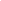 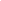 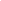 ANEXO IIRECURSOS DEFERIDOS/INDEFERIDOSDIREITO GRADUAÇÃOANEXO IIIESPELHO DE CORREÇÃO QUESTÃO DISSERTATIVADIREITO GRADUAÇÃOEnunciado da questão: A defesa dos direitos da população LGBT+ consiste em uma das importantes áreas de atuação da Defensoria Pública. Discorra sobre o direito ao nome social e o procedimento de alteração de prenome de pessoas maiores de 18 (dezoito) anos no Estado do Maranhão.Espelho de correção:Uso correto do vernáculo, concatenação de ideias, coesão e coerência na escrita.Direito ao nome socialContextualizaçãoLegislação aplicável: Convenção Americana de Direitos Humanos (1969), o Protocolo de São Salvador (1988), a Convenção Interamericana contra o Racismo, a Discriminação Racial e Formas correlatas de Intolerância, os Princípios de Yogyakarta (Yogyakarta, 2006), Constituição Federal, art. 3º, I, III e IV, Decreto federal nº 8.727/2016, Decreto nº 9.278/2018, Resolução Nº 270 de 11/12/2018)Procedimento de alteração de prenome de pessoas maiores de 18 (dezoito) anosContextualizaçãoLegislação aplicável: Ação Direta de Constitucionalidade 4275, Provimento Nº 73 de 28/06/2018 do Conselho Nacional de Justiça (CNJ), Provimento nº 30/2021 da Corregedoria Geral de JustiçaProva - Direito (Graduação)1 SSobre Direito do Consumidor, analise os itens a seguir:A operadora do plano de saúde tem o dever de custear as despesas de acompanhante de paciente idoso em caso de internação hospitalar.A recusa à cobertura médica somente enseja a reparação a título de dano moral caso reste comprovado pelo segurado o agravamento da condição de saúde.É abusiva a negativa de custeio, pela operadora do plano de saúde, em casos de tratamento de fertilização in vitro, ainda que não exista previsãocontratual expressa.Sobre Direito do Consumidor, analise os itens a seguir:A operadora do plano de saúde tem o dever de custear as despesas de acompanhante de paciente idoso em caso de internação hospitalar.A recusa à cobertura médica somente enseja a reparação a título de dano moral caso reste comprovado pelo segurado o agravamento da condição de saúde.É abusiva a negativa de custeio, pela operadora do plano de saúde, em casos de tratamento de fertilização in vitro, ainda que não exista previsãocontratual expressa.Sobre Direito do Consumidor, analise os itens a seguir:A operadora do plano de saúde tem o dever de custear as despesas de acompanhante de paciente idoso em caso de internação hospitalar.A recusa à cobertura médica somente enseja a reparação a título de dano moral caso reste comprovado pelo segurado o agravamento da condição de saúde.É abusiva a negativa de custeio, pela operadora do plano de saúde, em casos de tratamento de fertilização in vitro, ainda que não exista previsãocontratual expressa.Sobre Direito do Consumidor, analise os itens a seguir:A operadora do plano de saúde tem o dever de custear as despesas de acompanhante de paciente idoso em caso de internação hospitalar.A recusa à cobertura médica somente enseja a reparação a título de dano moral caso reste comprovado pelo segurado o agravamento da condição de saúde.É abusiva a negativa de custeio, pela operadora do plano de saúde, em casos de tratamento de fertilização in vitro, ainda que não exista previsãocontratual expressa.Sobre Direito do Consumidor, analise os itens a seguir:A operadora do plano de saúde tem o dever de custear as despesas de acompanhante de paciente idoso em caso de internação hospitalar.A recusa à cobertura médica somente enseja a reparação a título de dano moral caso reste comprovado pelo segurado o agravamento da condição de saúde.É abusiva a negativa de custeio, pela operadora do plano de saúde, em casos de tratamento de fertilização in vitro, ainda que não exista previsãocontratual expressa.Sobre Direito do Consumidor, analise os itens a seguir:A operadora do plano de saúde tem o dever de custear as despesas de acompanhante de paciente idoso em caso de internação hospitalar.A recusa à cobertura médica somente enseja a reparação a título de dano moral caso reste comprovado pelo segurado o agravamento da condição de saúde.É abusiva a negativa de custeio, pela operadora do plano de saúde, em casos de tratamento de fertilização in vitro, ainda que não exista previsãocontratual expressa.Sobre Direito do Consumidor, analise os itens a seguir:A operadora do plano de saúde tem o dever de custear as despesas de acompanhante de paciente idoso em caso de internação hospitalar.A recusa à cobertura médica somente enseja a reparação a título de dano moral caso reste comprovado pelo segurado o agravamento da condição de saúde.É abusiva a negativa de custeio, pela operadora do plano de saúde, em casos de tratamento de fertilização in vitro, ainda que não exista previsãocontratual expressa.Sobre Direito do Consumidor, analise os itens a seguir:A operadora do plano de saúde tem o dever de custear as despesas de acompanhante de paciente idoso em caso de internação hospitalar.A recusa à cobertura médica somente enseja a reparação a título de dano moral caso reste comprovado pelo segurado o agravamento da condição de saúde.É abusiva a negativa de custeio, pela operadora do plano de saúde, em casos de tratamento de fertilização in vitro, ainda que não exista previsãocontratual expressa.1Somente os itens I e III estão corretos.Somente os itens I e III estão corretos.Somente os itens I e III estão corretos.Somente os itens I e III estão corretos.Somente os itens I e III estão corretos.Somente os itens I e III estão corretos.+2Somente o item I está correto.Somente o item I está correto.Somente o item I está correto.Somente o item I está correto.Somente o item I está correto.Somente o item I está correto.3Todos os itens estão corretos.Todos os itens estão corretos.Todos os itens estão corretos.Todos os itens estão corretos.Todos os itens estão corretos.Todos os itens estão corretos.4Somente o item II está correto.Somente o item II está correto.Somente o item II está correto.Somente o item II está correto.Somente o item II está correto.Somente o item II está correto.2 SÉ possível afirmar que a norma infraconstitucional anterior à Constituição vigente e com ela materialmente compatível:É possível afirmar que a norma infraconstitucional anterior à Constituição vigente e com ela materialmente compatível:É possível afirmar que a norma infraconstitucional anterior à Constituição vigente e com ela materialmente compatível:É possível afirmar que a norma infraconstitucional anterior à Constituição vigente e com ela materialmente compatível:É possível afirmar que a norma infraconstitucional anterior à Constituição vigente e com ela materialmente compatível:É possível afirmar que a norma infraconstitucional anterior à Constituição vigente e com ela materialmente compatível:É possível afirmar que a norma infraconstitucional anterior à Constituição vigente e com ela materialmente compatível:É possível afirmar que a norma infraconstitucional anterior à Constituição vigente e com ela materialmente compatível:É possível afirmar que a norma infraconstitucional anterior à Constituição vigente e com ela materialmente compatível:1De acordo com o princípio do tempus regit actum, será recepcionada pela constituição mas com eficácia contida, como foi o caso doCódigo Tributário Nacional.De acordo com o princípio do tempus regit actum, será recepcionada pela constituição mas com eficácia contida, como foi o caso doCódigo Tributário Nacional.De acordo com o princípio do tempus regit actum, será recepcionada pela constituição mas com eficácia contida, como foi o caso doCódigo Tributário Nacional.De acordo com o princípio do tempus regit actum, será recepcionada pela constituição mas com eficácia contida, como foi o caso doCódigo Tributário Nacional.De acordo com o princípio do tempus regit actum, será recepcionada pela constituição mas com eficácia contida, como foi o caso doCódigo Tributário Nacional.De acordo com o princípio do tempus regit actum, será recepcionada pela constituição mas com eficácia contida, como foi o caso doCódigo Tributário Nacional.De acordo com o princípio do tempus regit actum, será recepcionada pela constituição mas com eficácia contida, como foi o caso doCódigo Tributário Nacional.2Não será recepcionada pela constituição atual e deve ser declarada inconstitucional.Não será recepcionada pela constituição atual e deve ser declarada inconstitucional.Não será recepcionada pela constituição atual e deve ser declarada inconstitucional.Não será recepcionada pela constituição atual e deve ser declarada inconstitucional.Não será recepcionada pela constituição atual e deve ser declarada inconstitucional.Não será recepcionada pela constituição atual e deve ser declarada inconstitucional.Não será recepcionada pela constituição atual e deve ser declarada inconstitucional.+3Será considerada constitucional e deve ser considerada recepcionada pela nova ordem, independentemente de compatibilidade formalcom a Constituição vigente.Será considerada constitucional e deve ser considerada recepcionada pela nova ordem, independentemente de compatibilidade formalcom a Constituição vigente.Será considerada constitucional e deve ser considerada recepcionada pela nova ordem, independentemente de compatibilidade formalcom a Constituição vigente.Será considerada constitucional e deve ser considerada recepcionada pela nova ordem, independentemente de compatibilidade formalcom a Constituição vigente.Será considerada constitucional e deve ser considerada recepcionada pela nova ordem, independentemente de compatibilidade formalcom a Constituição vigente.Será considerada constitucional e deve ser considerada recepcionada pela nova ordem, independentemente de compatibilidade formalcom a Constituição vigente.Será considerada constitucional e deve ser considerada recepcionada pela nova ordem, independentemente de compatibilidade formalcom a Constituição vigente.4Será recepcionada pelo novo texto constitucional e será plenamente eficaz, independentemente de compatibilidade formal com aConstituição anterior, tendo em vista a possibilidade de “constitucionalidade superveniente” admitida no direito brasileiro.Será recepcionada pelo novo texto constitucional e será plenamente eficaz, independentemente de compatibilidade formal com aConstituição anterior, tendo em vista a possibilidade de “constitucionalidade superveniente” admitida no direito brasileiro.Será recepcionada pelo novo texto constitucional e será plenamente eficaz, independentemente de compatibilidade formal com aConstituição anterior, tendo em vista a possibilidade de “constitucionalidade superveniente” admitida no direito brasileiro.Será recepcionada pelo novo texto constitucional e será plenamente eficaz, independentemente de compatibilidade formal com aConstituição anterior, tendo em vista a possibilidade de “constitucionalidade superveniente” admitida no direito brasileiro.Será recepcionada pelo novo texto constitucional e será plenamente eficaz, independentemente de compatibilidade formal com aConstituição anterior, tendo em vista a possibilidade de “constitucionalidade superveniente” admitida no direito brasileiro.Será recepcionada pelo novo texto constitucional e será plenamente eficaz, independentemente de compatibilidade formal com aConstituição anterior, tendo em vista a possibilidade de “constitucionalidade superveniente” admitida no direito brasileiro.Será recepcionada pelo novo texto constitucional e será plenamente eficaz, independentemente de compatibilidade formal com aConstituição anterior, tendo em vista a possibilidade de “constitucionalidade superveniente” admitida no direito brasileiro.3 SWesley foi acusado de ter praticado o crime de roubo em razão de ter subtraído mediante ameaça com o uso de uma arma de brinquedo o celular da vítima Catarina. Na Delegacia, o policial condutor da prisão apresentou a foto de Wesley registrada em seu celular para a vítima, a qual confirmou prontamente ter sido ele o autor do crime. Wesley nega a autoria do crime, afirmando estar trabalhando em outra localidade no momento dos fatos.Considerando a situação apresentada e a jurisprudência dominante, aponte qual o enunciado correto.Wesley foi acusado de ter praticado o crime de roubo em razão de ter subtraído mediante ameaça com o uso de uma arma de brinquedo o celular da vítima Catarina. Na Delegacia, o policial condutor da prisão apresentou a foto de Wesley registrada em seu celular para a vítima, a qual confirmou prontamente ter sido ele o autor do crime. Wesley nega a autoria do crime, afirmando estar trabalhando em outra localidade no momento dos fatos.Considerando a situação apresentada e a jurisprudência dominante, aponte qual o enunciado correto.Wesley foi acusado de ter praticado o crime de roubo em razão de ter subtraído mediante ameaça com o uso de uma arma de brinquedo o celular da vítima Catarina. Na Delegacia, o policial condutor da prisão apresentou a foto de Wesley registrada em seu celular para a vítima, a qual confirmou prontamente ter sido ele o autor do crime. Wesley nega a autoria do crime, afirmando estar trabalhando em outra localidade no momento dos fatos.Considerando a situação apresentada e a jurisprudência dominante, aponte qual o enunciado correto.Wesley foi acusado de ter praticado o crime de roubo em razão de ter subtraído mediante ameaça com o uso de uma arma de brinquedo o celular da vítima Catarina. Na Delegacia, o policial condutor da prisão apresentou a foto de Wesley registrada em seu celular para a vítima, a qual confirmou prontamente ter sido ele o autor do crime. Wesley nega a autoria do crime, afirmando estar trabalhando em outra localidade no momento dos fatos.Considerando a situação apresentada e a jurisprudência dominante, aponte qual o enunciado correto.Wesley foi acusado de ter praticado o crime de roubo em razão de ter subtraído mediante ameaça com o uso de uma arma de brinquedo o celular da vítima Catarina. Na Delegacia, o policial condutor da prisão apresentou a foto de Wesley registrada em seu celular para a vítima, a qual confirmou prontamente ter sido ele o autor do crime. Wesley nega a autoria do crime, afirmando estar trabalhando em outra localidade no momento dos fatos.Considerando a situação apresentada e a jurisprudência dominante, aponte qual o enunciado correto.Wesley foi acusado de ter praticado o crime de roubo em razão de ter subtraído mediante ameaça com o uso de uma arma de brinquedo o celular da vítima Catarina. Na Delegacia, o policial condutor da prisão apresentou a foto de Wesley registrada em seu celular para a vítima, a qual confirmou prontamente ter sido ele o autor do crime. Wesley nega a autoria do crime, afirmando estar trabalhando em outra localidade no momento dos fatos.Considerando a situação apresentada e a jurisprudência dominante, aponte qual o enunciado correto.Wesley foi acusado de ter praticado o crime de roubo em razão de ter subtraído mediante ameaça com o uso de uma arma de brinquedo o celular da vítima Catarina. Na Delegacia, o policial condutor da prisão apresentou a foto de Wesley registrada em seu celular para a vítima, a qual confirmou prontamente ter sido ele o autor do crime. Wesley nega a autoria do crime, afirmando estar trabalhando em outra localidade no momento dos fatos.Considerando a situação apresentada e a jurisprudência dominante, aponte qual o enunciado correto.Wesley foi acusado de ter praticado o crime de roubo em razão de ter subtraído mediante ameaça com o uso de uma arma de brinquedo o celular da vítima Catarina. Na Delegacia, o policial condutor da prisão apresentou a foto de Wesley registrada em seu celular para a vítima, a qual confirmou prontamente ter sido ele o autor do crime. Wesley nega a autoria do crime, afirmando estar trabalhando em outra localidade no momento dos fatos.Considerando a situação apresentada e a jurisprudência dominante, aponte qual o enunciado correto.Wesley foi acusado de ter praticado o crime de roubo em razão de ter subtraído mediante ameaça com o uso de uma arma de brinquedo o celular da vítima Catarina. Na Delegacia, o policial condutor da prisão apresentou a foto de Wesley registrada em seu celular para a vítima, a qual confirmou prontamente ter sido ele o autor do crime. Wesley nega a autoria do crime, afirmando estar trabalhando em outra localidade no momento dos fatos.Considerando a situação apresentada e a jurisprudência dominante, aponte qual o enunciado correto.1No crime de roubo, a intimidação feita com arma de brinquedo autoriza o aumento da pena.No crime de roubo, a intimidação feita com arma de brinquedo autoriza o aumento da pena.No crime de roubo, a intimidação feita com arma de brinquedo autoriza o aumento da pena.No crime de roubo, a intimidação feita com arma de brinquedo autoriza o aumento da pena.No crime de roubo, a intimidação feita com arma de brinquedo autoriza o aumento da pena.No crime de roubo, a intimidação feita com arma de brinquedo autoriza o aumento da pena.No crime de roubo, a intimidação feita com arma de brinquedo autoriza o aumento da pena.2O crime em comento deve ser desclassificado para furto, uma vez que a ameaça perpetrada com uso de arma de brinquedo não pode serconsiderada ‘grave ameaça’, elementar do ilícito do art. 157.O crime em comento deve ser desclassificado para furto, uma vez que a ameaça perpetrada com uso de arma de brinquedo não pode serconsiderada ‘grave ameaça’, elementar do ilícito do art. 157.O crime em comento deve ser desclassificado para furto, uma vez que a ameaça perpetrada com uso de arma de brinquedo não pode serconsiderada ‘grave ameaça’, elementar do ilícito do art. 157.O crime em comento deve ser desclassificado para furto, uma vez que a ameaça perpetrada com uso de arma de brinquedo não pode serconsiderada ‘grave ameaça’, elementar do ilícito do art. 157.O crime em comento deve ser desclassificado para furto, uma vez que a ameaça perpetrada com uso de arma de brinquedo não pode serconsiderada ‘grave ameaça’, elementar do ilícito do art. 157.O crime em comento deve ser desclassificado para furto, uma vez que a ameaça perpetrada com uso de arma de brinquedo não pode serconsiderada ‘grave ameaça’, elementar do ilícito do art. 157.O crime em comento deve ser desclassificado para furto, uma vez que a ameaça perpetrada com uso de arma de brinquedo não pode serconsiderada ‘grave ameaça’, elementar do ilícito do art. 157.+3O reconhecimento de pessoa, presencialmente ou por fotografia, realizado na fase do inquérito policial, apenas é apto, para identificar o réu e fixar a autoria delitiva, quando observadas as formalidades previstas no art. 226 do Código de Processo Penal e quando corroboradopor outras provas colhidas na fase judicial, sob o crivo do contraditório e da ampla defesa.O reconhecimento de pessoa, presencialmente ou por fotografia, realizado na fase do inquérito policial, apenas é apto, para identificar o réu e fixar a autoria delitiva, quando observadas as formalidades previstas no art. 226 do Código de Processo Penal e quando corroboradopor outras provas colhidas na fase judicial, sob o crivo do contraditório e da ampla defesa.O reconhecimento de pessoa, presencialmente ou por fotografia, realizado na fase do inquérito policial, apenas é apto, para identificar o réu e fixar a autoria delitiva, quando observadas as formalidades previstas no art. 226 do Código de Processo Penal e quando corroboradopor outras provas colhidas na fase judicial, sob o crivo do contraditório e da ampla defesa.O reconhecimento de pessoa, presencialmente ou por fotografia, realizado na fase do inquérito policial, apenas é apto, para identificar o réu e fixar a autoria delitiva, quando observadas as formalidades previstas no art. 226 do Código de Processo Penal e quando corroboradopor outras provas colhidas na fase judicial, sob o crivo do contraditório e da ampla defesa.O reconhecimento de pessoa, presencialmente ou por fotografia, realizado na fase do inquérito policial, apenas é apto, para identificar o réu e fixar a autoria delitiva, quando observadas as formalidades previstas no art. 226 do Código de Processo Penal e quando corroboradopor outras provas colhidas na fase judicial, sob o crivo do contraditório e da ampla defesa.O reconhecimento de pessoa, presencialmente ou por fotografia, realizado na fase do inquérito policial, apenas é apto, para identificar o réu e fixar a autoria delitiva, quando observadas as formalidades previstas no art. 226 do Código de Processo Penal e quando corroboradopor outras provas colhidas na fase judicial, sob o crivo do contraditório e da ampla defesa.O reconhecimento de pessoa, presencialmente ou por fotografia, realizado na fase do inquérito policial, apenas é apto, para identificar o réu e fixar a autoria delitiva, quando observadas as formalidades previstas no art. 226 do Código de Processo Penal e quando corroboradopor outras provas colhidas na fase judicial, sob o crivo do contraditório e da ampla defesa.4Quando houver necessidade de fazer-se o reconhecimento de pessoa, a pessoa, cujo reconhecimento se pretender, será colocada aolado de outras sem qualquer critério de preferência, convidando-se quem tiver de fazer o reconhecimento a apontá-la.Quando houver necessidade de fazer-se o reconhecimento de pessoa, a pessoa, cujo reconhecimento se pretender, será colocada aolado de outras sem qualquer critério de preferência, convidando-se quem tiver de fazer o reconhecimento a apontá-la.Quando houver necessidade de fazer-se o reconhecimento de pessoa, a pessoa, cujo reconhecimento se pretender, será colocada aolado de outras sem qualquer critério de preferência, convidando-se quem tiver de fazer o reconhecimento a apontá-la.Quando houver necessidade de fazer-se o reconhecimento de pessoa, a pessoa, cujo reconhecimento se pretender, será colocada aolado de outras sem qualquer critério de preferência, convidando-se quem tiver de fazer o reconhecimento a apontá-la.Quando houver necessidade de fazer-se o reconhecimento de pessoa, a pessoa, cujo reconhecimento se pretender, será colocada aolado de outras sem qualquer critério de preferência, convidando-se quem tiver de fazer o reconhecimento a apontá-la.Quando houver necessidade de fazer-se o reconhecimento de pessoa, a pessoa, cujo reconhecimento se pretender, será colocada aolado de outras sem qualquer critério de preferência, convidando-se quem tiver de fazer o reconhecimento a apontá-la.Quando houver necessidade de fazer-se o reconhecimento de pessoa, a pessoa, cujo reconhecimento se pretender, será colocada aolado de outras sem qualquer critério de preferência, convidando-se quem tiver de fazer o reconhecimento a apontá-la.4 SMário, argentino, e Mariana, brasileira, procuram a Defensoria Pública e informam que desejam se divorciar. Casados em regime de comunhão de bens,não possuem filhos e juntos adquiriram um apartamento localizado em São Luís/MA e uma moto. A orientação jurídica a ser prestada no caso deve ser:Mário, argentino, e Mariana, brasileira, procuram a Defensoria Pública e informam que desejam se divorciar. Casados em regime de comunhão de bens,não possuem filhos e juntos adquiriram um apartamento localizado em São Luís/MA e uma moto. A orientação jurídica a ser prestada no caso deve ser:Mário, argentino, e Mariana, brasileira, procuram a Defensoria Pública e informam que desejam se divorciar. Casados em regime de comunhão de bens,não possuem filhos e juntos adquiriram um apartamento localizado em São Luís/MA e uma moto. A orientação jurídica a ser prestada no caso deve ser:Mário, argentino, e Mariana, brasileira, procuram a Defensoria Pública e informam que desejam se divorciar. Casados em regime de comunhão de bens,não possuem filhos e juntos adquiriram um apartamento localizado em São Luís/MA e uma moto. A orientação jurídica a ser prestada no caso deve ser:Mário, argentino, e Mariana, brasileira, procuram a Defensoria Pública e informam que desejam se divorciar. Casados em regime de comunhão de bens,não possuem filhos e juntos adquiriram um apartamento localizado em São Luís/MA e uma moto. A orientação jurídica a ser prestada no caso deve ser:Mário, argentino, e Mariana, brasileira, procuram a Defensoria Pública e informam que desejam se divorciar. Casados em regime de comunhão de bens,não possuem filhos e juntos adquiriram um apartamento localizado em São Luís/MA e uma moto. A orientação jurídica a ser prestada no caso deve ser:Mário, argentino, e Mariana, brasileira, procuram a Defensoria Pública e informam que desejam se divorciar. Casados em regime de comunhão de bens,não possuem filhos e juntos adquiriram um apartamento localizado em São Luís/MA e uma moto. A orientação jurídica a ser prestada no caso deve ser:Mário, argentino, e Mariana, brasileira, procuram a Defensoria Pública e informam que desejam se divorciar. Casados em regime de comunhão de bens,não possuem filhos e juntos adquiriram um apartamento localizado em São Luís/MA e uma moto. A orientação jurídica a ser prestada no caso deve ser:Mário, argentino, e Mariana, brasileira, procuram a Defensoria Pública e informam que desejam se divorciar. Casados em regime de comunhão de bens,não possuem filhos e juntos adquiriram um apartamento localizado em São Luís/MA e uma moto. A orientação jurídica a ser prestada no caso deve ser:1É competente o foro para a ação de divórcio, separação, anulação de casamento e reconhecimento ou dissolução de união estável nodomicílio da mulher.É competente o foro para a ação de divórcio, separação, anulação de casamento e reconhecimento ou dissolução de união estável nodomicílio da mulher.É competente o foro para a ação de divórcio, separação, anulação de casamento e reconhecimento ou dissolução de união estável nodomicílio da mulher.É competente o foro para a ação de divórcio, separação, anulação de casamento e reconhecimento ou dissolução de união estável nodomicílio da mulher.É competente o foro para a ação de divórcio, separação, anulação de casamento e reconhecimento ou dissolução de união estável nodomicílio da mulher.É competente o foro para a ação de divórcio, separação, anulação de casamento e reconhecimento ou dissolução de união estável nodomicílio da mulher.É competente o foro para a ação de divórcio, separação, anulação de casamento e reconhecimento ou dissolução de união estável nodomicílio da mulher.2Nenhuma das assertivas anteriores.Nenhuma das assertivas anteriores.Nenhuma das assertivas anteriores.Nenhuma das assertivas anteriores.Nenhuma das assertivas anteriores.Nenhuma das assertivas anteriores.Nenhuma das assertivas anteriores.3Para que haja a homologação do divórcio ou separação consensual, deverá igualmente haver acordo sobre a partilha de bens, pois, casocontrário, a ação de divórcio deverá ser judicializada.Para que haja a homologação do divórcio ou separação consensual, deverá igualmente haver acordo sobre a partilha de bens, pois, casocontrário, a ação de divórcio deverá ser judicializada.Para que haja a homologação do divórcio ou separação consensual, deverá igualmente haver acordo sobre a partilha de bens, pois, casocontrário, a ação de divórcio deverá ser judicializada.Para que haja a homologação do divórcio ou separação consensual, deverá igualmente haver acordo sobre a partilha de bens, pois, casocontrário, a ação de divórcio deverá ser judicializada.Para que haja a homologação do divórcio ou separação consensual, deverá igualmente haver acordo sobre a partilha de bens, pois, casocontrário, a ação de divórcio deverá ser judicializada.Para que haja a homologação do divórcio ou separação consensual, deverá igualmente haver acordo sobre a partilha de bens, pois, casocontrário, a ação de divórcio deverá ser judicializada.Para que haja a homologação do divórcio ou separação consensual, deverá igualmente haver acordo sobre a partilha de bens, pois, casocontrário, a ação de divórcio deverá ser judicializada.+4Compete à autoridade judiciária brasileira, com exclusão de qualquer outra, em divórcio, proceder à partilha de bens situados no Brasil,ainda que o titular seja de nacionalidade estrangeira ou tenha domicílio fora do território nacional.Compete à autoridade judiciária brasileira, com exclusão de qualquer outra, em divórcio, proceder à partilha de bens situados no Brasil,ainda que o titular seja de nacionalidade estrangeira ou tenha domicílio fora do território nacional.Compete à autoridade judiciária brasileira, com exclusão de qualquer outra, em divórcio, proceder à partilha de bens situados no Brasil,ainda que o titular seja de nacionalidade estrangeira ou tenha domicílio fora do território nacional.Compete à autoridade judiciária brasileira, com exclusão de qualquer outra, em divórcio, proceder à partilha de bens situados no Brasil,ainda que o titular seja de nacionalidade estrangeira ou tenha domicílio fora do território nacional.Compete à autoridade judiciária brasileira, com exclusão de qualquer outra, em divórcio, proceder à partilha de bens situados no Brasil,ainda que o titular seja de nacionalidade estrangeira ou tenha domicílio fora do território nacional.Compete à autoridade judiciária brasileira, com exclusão de qualquer outra, em divórcio, proceder à partilha de bens situados no Brasil,ainda que o titular seja de nacionalidade estrangeira ou tenha domicílio fora do território nacional.Compete à autoridade judiciária brasileira, com exclusão de qualquer outra, em divórcio, proceder à partilha de bens situados no Brasil,ainda que o titular seja de nacionalidade estrangeira ou tenha domicílio fora do território nacional.5 SNo que concerne à tutela provisória e ao mandado de segurança, assinale a alternativa correta.No que concerne à tutela provisória e ao mandado de segurança, assinale a alternativa correta.No que concerne à tutela provisória e ao mandado de segurança, assinale a alternativa correta.No que concerne à tutela provisória e ao mandado de segurança, assinale a alternativa correta.No que concerne à tutela provisória e ao mandado de segurança, assinale a alternativa correta.No que concerne à tutela provisória e ao mandado de segurança, assinale a alternativa correta.No que concerne à tutela provisória e ao mandado de segurança, assinale a alternativa correta.No que concerne à tutela provisória e ao mandado de segurança, assinale a alternativa correta.No que concerne à tutela provisória e ao mandado de segurança, assinale a alternativa correta.+1A tutela provisória requerida em caráter incidental independe do pagamento de custas.A tutela provisória requerida em caráter incidental independe do pagamento de custas.A tutela provisória requerida em caráter incidental independe do pagamento de custas.A tutela provisória requerida em caráter incidental independe do pagamento de custas.A tutela provisória requerida em caráter incidental independe do pagamento de custas.A tutela provisória requerida em caráter incidental independe do pagamento de custas.A tutela provisória requerida em caráter incidental independe do pagamento de custas.2Conforme a jurisprudência do STJ e a legislação pertinente, mandado de segurança pode ser impetrado contra ato de gestão comercialpraticado por administrador de empresa pública.Conforme a jurisprudência do STJ e a legislação pertinente, mandado de segurança pode ser impetrado contra ato de gestão comercialpraticado por administrador de empresa pública.Conforme a jurisprudência do STJ e a legislação pertinente, mandado de segurança pode ser impetrado contra ato de gestão comercialpraticado por administrador de empresa pública.Conforme a jurisprudência do STJ e a legislação pertinente, mandado de segurança pode ser impetrado contra ato de gestão comercialpraticado por administrador de empresa pública.Conforme a jurisprudência do STJ e a legislação pertinente, mandado de segurança pode ser impetrado contra ato de gestão comercialpraticado por administrador de empresa pública.Conforme a jurisprudência do STJ e a legislação pertinente, mandado de segurança pode ser impetrado contra ato de gestão comercialpraticado por administrador de empresa pública.Conforme a jurisprudência do STJ e a legislação pertinente, mandado de segurança pode ser impetrado contra ato de gestão comercialpraticado por administrador de empresa pública.3É vedado ao juiz conceder tutela provisória de urgência contra uma das partes sem que ela seja previamente ouvida.É vedado ao juiz conceder tutela provisória de urgência contra uma das partes sem que ela seja previamente ouvida.É vedado ao juiz conceder tutela provisória de urgência contra uma das partes sem que ela seja previamente ouvida.É vedado ao juiz conceder tutela provisória de urgência contra uma das partes sem que ela seja previamente ouvida.É vedado ao juiz conceder tutela provisória de urgência contra uma das partes sem que ela seja previamente ouvida.É vedado ao juiz conceder tutela provisória de urgência contra uma das partes sem que ela seja previamente ouvida.É vedado ao juiz conceder tutela provisória de urgência contra uma das partes sem que ela seja previamente ouvida.4A teoria da encampação não pode ser aplicada no âmbito do mandado de segurança quando presentes, ainda que exista manifestação arespeito do mérito nas informações prestadas.A teoria da encampação não pode ser aplicada no âmbito do mandado de segurança quando presentes, ainda que exista manifestação arespeito do mérito nas informações prestadas.A teoria da encampação não pode ser aplicada no âmbito do mandado de segurança quando presentes, ainda que exista manifestação arespeito do mérito nas informações prestadas.A teoria da encampação não pode ser aplicada no âmbito do mandado de segurança quando presentes, ainda que exista manifestação arespeito do mérito nas informações prestadas.A teoria da encampação não pode ser aplicada no âmbito do mandado de segurança quando presentes, ainda que exista manifestação arespeito do mérito nas informações prestadas.A teoria da encampação não pode ser aplicada no âmbito do mandado de segurança quando presentes, ainda que exista manifestação arespeito do mérito nas informações prestadas.A teoria da encampação não pode ser aplicada no âmbito do mandado de segurança quando presentes, ainda que exista manifestação arespeito do mérito nas informações prestadas.6 SO princípio da independência funcional assegura que os membros da Defensoria Pública:O princípio da independência funcional assegura que os membros da Defensoria Pública:O princípio da independência funcional assegura que os membros da Defensoria Pública:1devem observar obrigatoriamente a Constituição Federal, inexistindo obrigatoriedade de observância das leis ordinárias e decretos em suaatuação;devem observar obrigatoriamente a Constituição Federal, inexistindo obrigatoriedade de observância das leis ordinárias e decretos em suaatuação;+2são livres para o exercício de suas funções, não estando sujeitos a interferências de quaisquer órgãos internos ou externos.3podem propor a criação e extinção dos seus cargos;4podem atuar de acordo com sua livre consciência, não devendo ser responsabilizados pelo exercício irregular de suas funções;7 SO núcleo de Defesa do Consumidor da DPE/MA recebeu a denúncia que uma empresa local veiculou publicidade enganosa que continha informação parcialmente falsa, causando com isso danos a centenas de consumidores que adquiriram o produto objeto da referida publicidade. Acerca da situaçãohipotética narrada e à luz da jurisprudência do STF e do STJ, assinale a alternativa correta:O núcleo de Defesa do Consumidor da DPE/MA recebeu a denúncia que uma empresa local veiculou publicidade enganosa que continha informação parcialmente falsa, causando com isso danos a centenas de consumidores que adquiriram o produto objeto da referida publicidade. Acerca da situaçãohipotética narrada e à luz da jurisprudência do STF e do STJ, assinale a alternativa correta:O núcleo de Defesa do Consumidor da DPE/MA recebeu a denúncia que uma empresa local veiculou publicidade enganosa que continha informação parcialmente falsa, causando com isso danos a centenas de consumidores que adquiriram o produto objeto da referida publicidade. Acerca da situaçãohipotética narrada e à luz da jurisprudência do STF e do STJ, assinale a alternativa correta:O núcleo de Defesa do Consumidor da DPE/MA recebeu a denúncia que uma empresa local veiculou publicidade enganosa que continha informação parcialmente falsa, causando com isso danos a centenas de consumidores que adquiriram o produto objeto da referida publicidade. Acerca da situaçãohipotética narrada e à luz da jurisprudência do STF e do STJ, assinale a alternativa correta:O núcleo de Defesa do Consumidor da DPE/MA recebeu a denúncia que uma empresa local veiculou publicidade enganosa que continha informação parcialmente falsa, causando com isso danos a centenas de consumidores que adquiriram o produto objeto da referida publicidade. Acerca da situaçãohipotética narrada e à luz da jurisprudência do STF e do STJ, assinale a alternativa correta:O núcleo de Defesa do Consumidor da DPE/MA recebeu a denúncia que uma empresa local veiculou publicidade enganosa que continha informação parcialmente falsa, causando com isso danos a centenas de consumidores que adquiriram o produto objeto da referida publicidade. Acerca da situaçãohipotética narrada e à luz da jurisprudência do STF e do STJ, assinale a alternativa correta:O núcleo de Defesa do Consumidor da DPE/MA recebeu a denúncia que uma empresa local veiculou publicidade enganosa que continha informação parcialmente falsa, causando com isso danos a centenas de consumidores que adquiriram o produto objeto da referida publicidade. Acerca da situaçãohipotética narrada e à luz da jurisprudência do STF e do STJ, assinale a alternativa correta:O núcleo de Defesa do Consumidor da DPE/MA recebeu a denúncia que uma empresa local veiculou publicidade enganosa que continha informação parcialmente falsa, causando com isso danos a centenas de consumidores que adquiriram o produto objeto da referida publicidade. Acerca da situaçãohipotética narrada e à luz da jurisprudência do STF e do STJ, assinale a alternativa correta:O núcleo de Defesa do Consumidor da DPE/MA recebeu a denúncia que uma empresa local veiculou publicidade enganosa que continha informação parcialmente falsa, causando com isso danos a centenas de consumidores que adquiriram o produto objeto da referida publicidade. Acerca da situaçãohipotética narrada e à luz da jurisprudência do STF e do STJ, assinale a alternativa correta:1O caso narrado está relacionado à violação de direitos individuais homogêneos, que se caracterizam pela transindividualidade,indivisibilidade e indeterminação de titularidade.O caso narrado está relacionado à violação de direitos individuais homogêneos, que se caracterizam pela transindividualidade,indivisibilidade e indeterminação de titularidade.O caso narrado está relacionado à violação de direitos individuais homogêneos, que se caracterizam pela transindividualidade,indivisibilidade e indeterminação de titularidade.O caso narrado está relacionado à violação de direitos individuais homogêneos, que se caracterizam pela transindividualidade,indivisibilidade e indeterminação de titularidade.O caso narrado está relacionado à violação de direitos individuais homogêneos, que se caracterizam pela transindividualidade,indivisibilidade e indeterminação de titularidade.O caso narrado está relacionado à violação de direitos individuais homogêneos, que se caracterizam pela transindividualidade,indivisibilidade e indeterminação de titularidade.O caso narrado está relacionado à violação de direitos individuais homogêneos, que se caracterizam pela transindividualidade,indivisibilidade e indeterminação de titularidade.+2A Defensoria Pública detém legitimidade ativa para ajuizar ação civil pública para a tutela de direitos individuais homogêneos por serinstituição essencial à função jurisdicional e ao acesso à justiça.A Defensoria Pública detém legitimidade ativa para ajuizar ação civil pública para a tutela de direitos individuais homogêneos por serinstituição essencial à função jurisdicional e ao acesso à justiça.A Defensoria Pública detém legitimidade ativa para ajuizar ação civil pública para a tutela de direitos individuais homogêneos por serinstituição essencial à função jurisdicional e ao acesso à justiça.A Defensoria Pública detém legitimidade ativa para ajuizar ação civil pública para a tutela de direitos individuais homogêneos por serinstituição essencial à função jurisdicional e ao acesso à justiça.A Defensoria Pública detém legitimidade ativa para ajuizar ação civil pública para a tutela de direitos individuais homogêneos por serinstituição essencial à função jurisdicional e ao acesso à justiça.A Defensoria Pública detém legitimidade ativa para ajuizar ação civil pública para a tutela de direitos individuais homogêneos por serinstituição essencial à função jurisdicional e ao acesso à justiça.A Defensoria Pública detém legitimidade ativa para ajuizar ação civil pública para a tutela de direitos individuais homogêneos por serinstituição essencial à função jurisdicional e ao acesso à justiça.3A competência para ajuizar ação civil pública na defesa de direitos individuais homogêneos é exclusiva do Ministério Público, devendo adenúncia ser encaminhada à promotoria competente.A competência para ajuizar ação civil pública na defesa de direitos individuais homogêneos é exclusiva do Ministério Público, devendo adenúncia ser encaminhada à promotoria competente.A competência para ajuizar ação civil pública na defesa de direitos individuais homogêneos é exclusiva do Ministério Público, devendo adenúncia ser encaminhada à promotoria competente.A competência para ajuizar ação civil pública na defesa de direitos individuais homogêneos é exclusiva do Ministério Público, devendo adenúncia ser encaminhada à promotoria competente.A competência para ajuizar ação civil pública na defesa de direitos individuais homogêneos é exclusiva do Ministério Público, devendo adenúncia ser encaminhada à promotoria competente.A competência para ajuizar ação civil pública na defesa de direitos individuais homogêneos é exclusiva do Ministério Público, devendo adenúncia ser encaminhada à promotoria competente.A competência para ajuizar ação civil pública na defesa de direitos individuais homogêneos é exclusiva do Ministério Público, devendo adenúncia ser encaminhada à promotoria competente.4A Defensoria Pública tem legitimidade para propor ação civil pública em defesa de interesses individuais homogêneos, desde que osatingidos sejam carentes de recursos econômicos.A Defensoria Pública tem legitimidade para propor ação civil pública em defesa de interesses individuais homogêneos, desde que osatingidos sejam carentes de recursos econômicos.A Defensoria Pública tem legitimidade para propor ação civil pública em defesa de interesses individuais homogêneos, desde que osatingidos sejam carentes de recursos econômicos.A Defensoria Pública tem legitimidade para propor ação civil pública em defesa de interesses individuais homogêneos, desde que osatingidos sejam carentes de recursos econômicos.A Defensoria Pública tem legitimidade para propor ação civil pública em defesa de interesses individuais homogêneos, desde que osatingidos sejam carentes de recursos econômicos.A Defensoria Pública tem legitimidade para propor ação civil pública em defesa de interesses individuais homogêneos, desde que osatingidos sejam carentes de recursos econômicos.A Defensoria Pública tem legitimidade para propor ação civil pública em defesa de interesses individuais homogêneos, desde que osatingidos sejam carentes de recursos econômicos.8 SSobre a classificação das constituições, é correto afirmar que:Sobre a classificação das constituições, é correto afirmar que:Sobre a classificação das constituições, é correto afirmar que:Sobre a classificação das constituições, é correto afirmar que:Sobre a classificação das constituições, é correto afirmar que:Sobre a classificação das constituições, é correto afirmar que:Sobre a classificação das constituições, é correto afirmar que:Sobre a classificação das constituições, é correto afirmar que:Sobre a classificação das constituições, é correto afirmar que:1Para o alemão Carl Schmitt , "Constituição" seria a somatória dos fatores reais de poder dentro de uma sociedade, enquanto reflexo doembate das forças econômicas, sociais, políticas e religiosas de um Estado.Para o alemão Carl Schmitt , "Constituição" seria a somatória dos fatores reais de poder dentro de uma sociedade, enquanto reflexo doembate das forças econômicas, sociais, políticas e religiosas de um Estado.Para o alemão Carl Schmitt , "Constituição" seria a somatória dos fatores reais de poder dentro de uma sociedade, enquanto reflexo doembate das forças econômicas, sociais, políticas e religiosas de um Estado.Para o alemão Carl Schmitt , "Constituição" seria a somatória dos fatores reais de poder dentro de uma sociedade, enquanto reflexo doembate das forças econômicas, sociais, políticas e religiosas de um Estado.Para o alemão Carl Schmitt , "Constituição" seria a somatória dos fatores reais de poder dentro de uma sociedade, enquanto reflexo doembate das forças econômicas, sociais, políticas e religiosas de um Estado.Para o alemão Carl Schmitt , "Constituição" seria a somatória dos fatores reais de poder dentro de uma sociedade, enquanto reflexo doembate das forças econômicas, sociais, políticas e religiosas de um Estado.Para o alemão Carl Schmitt , "Constituição" seria a somatória dos fatores reais de poder dentro de uma sociedade, enquanto reflexo doembate das forças econômicas, sociais, políticas e religiosas de um Estado.2Peter Häberle define "Constituição" como sendo uma decisão política fundamental, cuja finalidade precípua é organizar e estruturar oselementos essenciais do Estado.Peter Häberle define "Constituição" como sendo uma decisão política fundamental, cuja finalidade precípua é organizar e estruturar oselementos essenciais do Estado.Peter Häberle define "Constituição" como sendo uma decisão política fundamental, cuja finalidade precípua é organizar e estruturar oselementos essenciais do Estado.Peter Häberle define "Constituição" como sendo uma decisão política fundamental, cuja finalidade precípua é organizar e estruturar oselementos essenciais do Estado.Peter Häberle define "Constituição" como sendo uma decisão política fundamental, cuja finalidade precípua é organizar e estruturar oselementos essenciais do Estado.Peter Häberle define "Constituição" como sendo uma decisão política fundamental, cuja finalidade precípua é organizar e estruturar oselementos essenciais do Estado.Peter Häberle define "Constituição" como sendo uma decisão política fundamental, cuja finalidade precípua é organizar e estruturar oselementos essenciais do Estado.+3Karl Loewenstein classifica as Constituições, quanto à essência, em Normativas, Nominais e Semânticas.Karl Loewenstein classifica as Constituições, quanto à essência, em Normativas, Nominais e Semânticas.Karl Loewenstein classifica as Constituições, quanto à essência, em Normativas, Nominais e Semânticas.Karl Loewenstein classifica as Constituições, quanto à essência, em Normativas, Nominais e Semânticas.Karl Loewenstein classifica as Constituições, quanto à essência, em Normativas, Nominais e Semânticas.Karl Loewenstein classifica as Constituições, quanto à essência, em Normativas, Nominais e Semânticas.Karl Loewenstein classifica as Constituições, quanto à essência, em Normativas, Nominais e Semânticas.4Ferdinand Lassalle define a Constituição como norma positiva suprema, dentro de um sistema escalonado e hierarquizado de normas, emque aquela serve de fundamento de validade para todas as demais.Ferdinand Lassalle define a Constituição como norma positiva suprema, dentro de um sistema escalonado e hierarquizado de normas, emque aquela serve de fundamento de validade para todas as demais.Ferdinand Lassalle define a Constituição como norma positiva suprema, dentro de um sistema escalonado e hierarquizado de normas, emque aquela serve de fundamento de validade para todas as demais.Ferdinand Lassalle define a Constituição como norma positiva suprema, dentro de um sistema escalonado e hierarquizado de normas, emque aquela serve de fundamento de validade para todas as demais.Ferdinand Lassalle define a Constituição como norma positiva suprema, dentro de um sistema escalonado e hierarquizado de normas, emque aquela serve de fundamento de validade para todas as demais.Ferdinand Lassalle define a Constituição como norma positiva suprema, dentro de um sistema escalonado e hierarquizado de normas, emque aquela serve de fundamento de validade para todas as demais.Ferdinand Lassalle define a Constituição como norma positiva suprema, dentro de um sistema escalonado e hierarquizado de normas, emque aquela serve de fundamento de validade para todas as demais.9 SManuela (10 anos) brincava de bola na área comum do condomínio edilício onde mora com seus pais, Andreia e Victor, quando o objeto atingiu a janelado salão de festas, danificando o vidro. De acordo com o Código Civil, assinale a única assertiva falsa:Manuela (10 anos) brincava de bola na área comum do condomínio edilício onde mora com seus pais, Andreia e Victor, quando o objeto atingiu a janelado salão de festas, danificando o vidro. De acordo com o Código Civil, assinale a única assertiva falsa:Manuela (10 anos) brincava de bola na área comum do condomínio edilício onde mora com seus pais, Andreia e Victor, quando o objeto atingiu a janelado salão de festas, danificando o vidro. De acordo com o Código Civil, assinale a única assertiva falsa:Manuela (10 anos) brincava de bola na área comum do condomínio edilício onde mora com seus pais, Andreia e Victor, quando o objeto atingiu a janelado salão de festas, danificando o vidro. De acordo com o Código Civil, assinale a única assertiva falsa:Manuela (10 anos) brincava de bola na área comum do condomínio edilício onde mora com seus pais, Andreia e Victor, quando o objeto atingiu a janelado salão de festas, danificando o vidro. De acordo com o Código Civil, assinale a única assertiva falsa:Manuela (10 anos) brincava de bola na área comum do condomínio edilício onde mora com seus pais, Andreia e Victor, quando o objeto atingiu a janelado salão de festas, danificando o vidro. De acordo com o Código Civil, assinale a única assertiva falsa:Manuela (10 anos) brincava de bola na área comum do condomínio edilício onde mora com seus pais, Andreia e Victor, quando o objeto atingiu a janelado salão de festas, danificando o vidro. De acordo com o Código Civil, assinale a única assertiva falsa:Manuela (10 anos) brincava de bola na área comum do condomínio edilício onde mora com seus pais, Andreia e Victor, quando o objeto atingiu a janelado salão de festas, danificando o vidro. De acordo com o Código Civil, assinale a única assertiva falsa:1Caberá reparação civil pelos danos causados por Manuela ao condomínio edilício.Caberá reparação civil pelos danos causados por Manuela ao condomínio edilício.Caberá reparação civil pelos danos causados por Manuela ao condomínio edilício.Caberá reparação civil pelos danos causados por Manuela ao condomínio edilício.Caberá reparação civil pelos danos causados por Manuela ao condomínio edilício.Caberá reparação civil pelos danos causados por Manuela ao condomínio edilício.2A indenização a ser paga medir-se-á pela extensão do dano.A indenização a ser paga medir-se-á pela extensão do dano.A indenização a ser paga medir-se-á pela extensão do dano.A indenização a ser paga medir-se-á pela extensão do dano.A indenização a ser paga medir-se-á pela extensão do dano.A indenização a ser paga medir-se-á pela extensão do dano.3Se houver excessiva desproporção entre a gravidade da culpa e o dano, poderá o juiz reduzir, eqüitativamente, a indenização.Se houver excessiva desproporção entre a gravidade da culpa e o dano, poderá o juiz reduzir, eqüitativamente, a indenização.Se houver excessiva desproporção entre a gravidade da culpa e o dano, poderá o juiz reduzir, eqüitativamente, a indenização.Se houver excessiva desproporção entre a gravidade da culpa e o dano, poderá o juiz reduzir, eqüitativamente, a indenização.Se houver excessiva desproporção entre a gravidade da culpa e o dano, poderá o juiz reduzir, eqüitativamente, a indenização.Se houver excessiva desproporção entre a gravidade da culpa e o dano, poderá o juiz reduzir, eqüitativamente, a indenização.+4Os prejuízos causados devem ser ressarcidos por Manuela, ainda que estivesse sob a autoridade e em companhia de Andreia e Victor.Os prejuízos causados devem ser ressarcidos por Manuela, ainda que estivesse sob a autoridade e em companhia de Andreia e Victor.Os prejuízos causados devem ser ressarcidos por Manuela, ainda que estivesse sob a autoridade e em companhia de Andreia e Victor.Os prejuízos causados devem ser ressarcidos por Manuela, ainda que estivesse sob a autoridade e em companhia de Andreia e Victor.Os prejuízos causados devem ser ressarcidos por Manuela, ainda que estivesse sob a autoridade e em companhia de Andreia e Victor.Os prejuízos causados devem ser ressarcidos por Manuela, ainda que estivesse sob a autoridade e em companhia de Andreia e Victor.10 SEm razão de supostas denúncias anônimas que relatavam a ocorrência de tráfico na residência de Rosa, os policiais realizaram busca no imóvel tendo encontrado no quintal uma muda de maconha. De acordo com os depoimentos dos policiais, a entrada no domicílio teria sido autorizada por Rosa. Esta, por sua vez, afirma que estava dormindo no momento da entrada dos agentes. À luz do entendimento dos tribunais superiores sobre o tema, indique aafirmativa incorreta.Em razão de supostas denúncias anônimas que relatavam a ocorrência de tráfico na residência de Rosa, os policiais realizaram busca no imóvel tendo encontrado no quintal uma muda de maconha. De acordo com os depoimentos dos policiais, a entrada no domicílio teria sido autorizada por Rosa. Esta, por sua vez, afirma que estava dormindo no momento da entrada dos agentes. À luz do entendimento dos tribunais superiores sobre o tema, indique aafirmativa incorreta.Em razão de supostas denúncias anônimas que relatavam a ocorrência de tráfico na residência de Rosa, os policiais realizaram busca no imóvel tendo encontrado no quintal uma muda de maconha. De acordo com os depoimentos dos policiais, a entrada no domicílio teria sido autorizada por Rosa. Esta, por sua vez, afirma que estava dormindo no momento da entrada dos agentes. À luz do entendimento dos tribunais superiores sobre o tema, indique aafirmativa incorreta.Em razão de supostas denúncias anônimas que relatavam a ocorrência de tráfico na residência de Rosa, os policiais realizaram busca no imóvel tendo encontrado no quintal uma muda de maconha. De acordo com os depoimentos dos policiais, a entrada no domicílio teria sido autorizada por Rosa. Esta, por sua vez, afirma que estava dormindo no momento da entrada dos agentes. À luz do entendimento dos tribunais superiores sobre o tema, indique aafirmativa incorreta.Em razão de supostas denúncias anônimas que relatavam a ocorrência de tráfico na residência de Rosa, os policiais realizaram busca no imóvel tendo encontrado no quintal uma muda de maconha. De acordo com os depoimentos dos policiais, a entrada no domicílio teria sido autorizada por Rosa. Esta, por sua vez, afirma que estava dormindo no momento da entrada dos agentes. À luz do entendimento dos tribunais superiores sobre o tema, indique aafirmativa incorreta.Em razão de supostas denúncias anônimas que relatavam a ocorrência de tráfico na residência de Rosa, os policiais realizaram busca no imóvel tendo encontrado no quintal uma muda de maconha. De acordo com os depoimentos dos policiais, a entrada no domicílio teria sido autorizada por Rosa. Esta, por sua vez, afirma que estava dormindo no momento da entrada dos agentes. À luz do entendimento dos tribunais superiores sobre o tema, indique aafirmativa incorreta.Em razão de supostas denúncias anônimas que relatavam a ocorrência de tráfico na residência de Rosa, os policiais realizaram busca no imóvel tendo encontrado no quintal uma muda de maconha. De acordo com os depoimentos dos policiais, a entrada no domicílio teria sido autorizada por Rosa. Esta, por sua vez, afirma que estava dormindo no momento da entrada dos agentes. À luz do entendimento dos tribunais superiores sobre o tema, indique aafirmativa incorreta.Em razão de supostas denúncias anônimas que relatavam a ocorrência de tráfico na residência de Rosa, os policiais realizaram busca no imóvel tendo encontrado no quintal uma muda de maconha. De acordo com os depoimentos dos policiais, a entrada no domicílio teria sido autorizada por Rosa. Esta, por sua vez, afirma que estava dormindo no momento da entrada dos agentes. À luz do entendimento dos tribunais superiores sobre o tema, indique aafirmativa incorreta.Em razão de supostas denúncias anônimas que relatavam a ocorrência de tráfico na residência de Rosa, os policiais realizaram busca no imóvel tendo encontrado no quintal uma muda de maconha. De acordo com os depoimentos dos policiais, a entrada no domicílio teria sido autorizada por Rosa. Esta, por sua vez, afirma que estava dormindo no momento da entrada dos agentes. À luz do entendimento dos tribunais superiores sobre o tema, indique aafirmativa incorreta.1O Supremo Tribunal Federal definiu, em repercussão geral (Tema 280), que o ingresso forçado em domicílio sem mandado judicial apenas se revela legítimo – a qualquer hora do dia, inclusive durante o período noturno – quando amparado em fundadas razões, devidamentejustificadas pelas circunstâncias do caso concreto, que indiquem estar ocorrendo, no interior da casa, situação de flagrante delito.O Supremo Tribunal Federal definiu, em repercussão geral (Tema 280), que o ingresso forçado em domicílio sem mandado judicial apenas se revela legítimo – a qualquer hora do dia, inclusive durante o período noturno – quando amparado em fundadas razões, devidamentejustificadas pelas circunstâncias do caso concreto, que indiquem estar ocorrendo, no interior da casa, situação de flagrante delito.O Supremo Tribunal Federal definiu, em repercussão geral (Tema 280), que o ingresso forçado em domicílio sem mandado judicial apenas se revela legítimo – a qualquer hora do dia, inclusive durante o período noturno – quando amparado em fundadas razões, devidamentejustificadas pelas circunstâncias do caso concreto, que indiquem estar ocorrendo, no interior da casa, situação de flagrante delito.O Supremo Tribunal Federal definiu, em repercussão geral (Tema 280), que o ingresso forçado em domicílio sem mandado judicial apenas se revela legítimo – a qualquer hora do dia, inclusive durante o período noturno – quando amparado em fundadas razões, devidamentejustificadas pelas circunstâncias do caso concreto, que indiquem estar ocorrendo, no interior da casa, situação de flagrante delito.O Supremo Tribunal Federal definiu, em repercussão geral (Tema 280), que o ingresso forçado em domicílio sem mandado judicial apenas se revela legítimo – a qualquer hora do dia, inclusive durante o período noturno – quando amparado em fundadas razões, devidamentejustificadas pelas circunstâncias do caso concreto, que indiquem estar ocorrendo, no interior da casa, situação de flagrante delito.O Supremo Tribunal Federal definiu, em repercussão geral (Tema 280), que o ingresso forçado em domicílio sem mandado judicial apenas se revela legítimo – a qualquer hora do dia, inclusive durante o período noturno – quando amparado em fundadas razões, devidamentejustificadas pelas circunstâncias do caso concreto, que indiquem estar ocorrendo, no interior da casa, situação de flagrante delito.O Supremo Tribunal Federal definiu, em repercussão geral (Tema 280), que o ingresso forçado em domicílio sem mandado judicial apenas se revela legítimo – a qualquer hora do dia, inclusive durante o período noturno – quando amparado em fundadas razões, devidamentejustificadas pelas circunstâncias do caso concreto, que indiquem estar ocorrendo, no interior da casa, situação de flagrante delito.2A prova da legalidade e da voluntariedade do consentimento para o ingresso na residência do suspeito incumbe, em caso de dúvida, ao Estado, e deve ser feita com declaração assinada pela pessoa que autorizou o ingresso domiciliar, indicando-se, sempre que possível,testemunhas do ato. Em todo caso, a operação deve ser registrada em áudio-vídeo e preservada tal prova enquanto durar o processo.A prova da legalidade e da voluntariedade do consentimento para o ingresso na residência do suspeito incumbe, em caso de dúvida, ao Estado, e deve ser feita com declaração assinada pela pessoa que autorizou o ingresso domiciliar, indicando-se, sempre que possível,testemunhas do ato. Em todo caso, a operação deve ser registrada em áudio-vídeo e preservada tal prova enquanto durar o processo.A prova da legalidade e da voluntariedade do consentimento para o ingresso na residência do suspeito incumbe, em caso de dúvida, ao Estado, e deve ser feita com declaração assinada pela pessoa que autorizou o ingresso domiciliar, indicando-se, sempre que possível,testemunhas do ato. Em todo caso, a operação deve ser registrada em áudio-vídeo e preservada tal prova enquanto durar o processo.A prova da legalidade e da voluntariedade do consentimento para o ingresso na residência do suspeito incumbe, em caso de dúvida, ao Estado, e deve ser feita com declaração assinada pela pessoa que autorizou o ingresso domiciliar, indicando-se, sempre que possível,testemunhas do ato. Em todo caso, a operação deve ser registrada em áudio-vídeo e preservada tal prova enquanto durar o processo.A prova da legalidade e da voluntariedade do consentimento para o ingresso na residência do suspeito incumbe, em caso de dúvida, ao Estado, e deve ser feita com declaração assinada pela pessoa que autorizou o ingresso domiciliar, indicando-se, sempre que possível,testemunhas do ato. Em todo caso, a operação deve ser registrada em áudio-vídeo e preservada tal prova enquanto durar o processo.A prova da legalidade e da voluntariedade do consentimento para o ingresso na residência do suspeito incumbe, em caso de dúvida, ao Estado, e deve ser feita com declaração assinada pela pessoa que autorizou o ingresso domiciliar, indicando-se, sempre que possível,testemunhas do ato. Em todo caso, a operação deve ser registrada em áudio-vídeo e preservada tal prova enquanto durar o processo.A prova da legalidade e da voluntariedade do consentimento para o ingresso na residência do suspeito incumbe, em caso de dúvida, ao Estado, e deve ser feita com declaração assinada pela pessoa que autorizou o ingresso domiciliar, indicando-se, sempre que possível,testemunhas do ato. Em todo caso, a operação deve ser registrada em áudio-vídeo e preservada tal prova enquanto durar o processo.3O art. 5º, XI, da Constituição Federal consagrou o direito fundamental à inviolabilidade do domicílio, ao dispor que a casa é asilo inviolável do indivíduo, ninguém nela podendo penetrar sem consentimento do morador, salvo em caso de flagrante delito ou desastre, ou paraprestar socorro, ou, durante o dia, por determinação judicial.O art. 5º, XI, da Constituição Federal consagrou o direito fundamental à inviolabilidade do domicílio, ao dispor que a casa é asilo inviolável do indivíduo, ninguém nela podendo penetrar sem consentimento do morador, salvo em caso de flagrante delito ou desastre, ou paraprestar socorro, ou, durante o dia, por determinação judicial.O art. 5º, XI, da Constituição Federal consagrou o direito fundamental à inviolabilidade do domicílio, ao dispor que a casa é asilo inviolável do indivíduo, ninguém nela podendo penetrar sem consentimento do morador, salvo em caso de flagrante delito ou desastre, ou paraprestar socorro, ou, durante o dia, por determinação judicial.O art. 5º, XI, da Constituição Federal consagrou o direito fundamental à inviolabilidade do domicílio, ao dispor que a casa é asilo inviolável do indivíduo, ninguém nela podendo penetrar sem consentimento do morador, salvo em caso de flagrante delito ou desastre, ou paraprestar socorro, ou, durante o dia, por determinação judicial.O art. 5º, XI, da Constituição Federal consagrou o direito fundamental à inviolabilidade do domicílio, ao dispor que a casa é asilo inviolável do indivíduo, ninguém nela podendo penetrar sem consentimento do morador, salvo em caso de flagrante delito ou desastre, ou paraprestar socorro, ou, durante o dia, por determinação judicial.O art. 5º, XI, da Constituição Federal consagrou o direito fundamental à inviolabilidade do domicílio, ao dispor que a casa é asilo inviolável do indivíduo, ninguém nela podendo penetrar sem consentimento do morador, salvo em caso de flagrante delito ou desastre, ou paraprestar socorro, ou, durante o dia, por determinação judicial.O art. 5º, XI, da Constituição Federal consagrou o direito fundamental à inviolabilidade do domicílio, ao dispor que a casa é asilo inviolável do indivíduo, ninguém nela podendo penetrar sem consentimento do morador, salvo em caso de flagrante delito ou desastre, ou paraprestar socorro, ou, durante o dia, por determinação judicial.+4O tráfico ilícito de entorpecentes, por ser classificado como crime de natureza permanente, autoriza a entrada sem mandado no domicílio.O tráfico ilícito de entorpecentes, por ser classificado como crime de natureza permanente, autoriza a entrada sem mandado no domicílio.O tráfico ilícito de entorpecentes, por ser classificado como crime de natureza permanente, autoriza a entrada sem mandado no domicílio.O tráfico ilícito de entorpecentes, por ser classificado como crime de natureza permanente, autoriza a entrada sem mandado no domicílio.O tráfico ilícito de entorpecentes, por ser classificado como crime de natureza permanente, autoriza a entrada sem mandado no domicílio.O tráfico ilícito de entorpecentes, por ser classificado como crime de natureza permanente, autoriza a entrada sem mandado no domicílio.O tráfico ilícito de entorpecentes, por ser classificado como crime de natureza permanente, autoriza a entrada sem mandado no domicílio.11 SJonathan, 17 anos de idade, foi apreendido levando consigo, em sua mochila, 10 ‘buchas’ de maconha. Sobre a situação narrada, marque a alternativacorreta.Jonathan, 17 anos de idade, foi apreendido levando consigo, em sua mochila, 10 ‘buchas’ de maconha. Sobre a situação narrada, marque a alternativacorreta.Jonathan, 17 anos de idade, foi apreendido levando consigo, em sua mochila, 10 ‘buchas’ de maconha. Sobre a situação narrada, marque a alternativacorreta.Jonathan, 17 anos de idade, foi apreendido levando consigo, em sua mochila, 10 ‘buchas’ de maconha. Sobre a situação narrada, marque a alternativacorreta.Jonathan, 17 anos de idade, foi apreendido levando consigo, em sua mochila, 10 ‘buchas’ de maconha. Sobre a situação narrada, marque a alternativacorreta.Jonathan, 17 anos de idade, foi apreendido levando consigo, em sua mochila, 10 ‘buchas’ de maconha. Sobre a situação narrada, marque a alternativacorreta.Jonathan, 17 anos de idade, foi apreendido levando consigo, em sua mochila, 10 ‘buchas’ de maconha. Sobre a situação narrada, marque a alternativacorreta.Jonathan, 17 anos de idade, foi apreendido levando consigo, em sua mochila, 10 ‘buchas’ de maconha. Sobre a situação narrada, marque a alternativacorreta.Jonathan, 17 anos de idade, foi apreendido levando consigo, em sua mochila, 10 ‘buchas’ de maconha. Sobre a situação narrada, marque a alternativacorreta.1O ato infracional praticado por Jonathan é considerado hediondo, portanto, caso julgada procedente a ação, deverá iniciar o cumprimentoda medida em regime fechado.O ato infracional praticado por Jonathan é considerado hediondo, portanto, caso julgada procedente a ação, deverá iniciar o cumprimentoda medida em regime fechado.O ato infracional praticado por Jonathan é considerado hediondo, portanto, caso julgada procedente a ação, deverá iniciar o cumprimentoda medida em regime fechado.O ato infracional praticado por Jonathan é considerado hediondo, portanto, caso julgada procedente a ação, deverá iniciar o cumprimentoda medida em regime fechado.O ato infracional praticado por Jonathan é considerado hediondo, portanto, caso julgada procedente a ação, deverá iniciar o cumprimentoda medida em regime fechado.O ato infracional praticado por Jonathan é considerado hediondo, portanto, caso julgada procedente a ação, deverá iniciar o cumprimentoda medida em regime fechado.O ato infracional praticado por Jonathan é considerado hediondo, portanto, caso julgada procedente a ação, deverá iniciar o cumprimentoda medida em regime fechado.2Considerando a gravidade da infração praticada, Jonathan poderá ser submetido a medida de internação.Considerando a gravidade da infração praticada, Jonathan poderá ser submetido a medida de internação.Considerando a gravidade da infração praticada, Jonathan poderá ser submetido a medida de internação.Considerando a gravidade da infração praticada, Jonathan poderá ser submetido a medida de internação.Considerando a gravidade da infração praticada, Jonathan poderá ser submetido a medida de internação.Considerando a gravidade da infração praticada, Jonathan poderá ser submetido a medida de internação.Considerando a gravidade da infração praticada, Jonathan poderá ser submetido a medida de internação.+3A medida eventualmente aplicada a Jonathan levará em conta a sua capacidade de cumpri-la, as circunstâncias e a gravidade da infração.A medida eventualmente aplicada a Jonathan levará em conta a sua capacidade de cumpri-la, as circunstâncias e a gravidade da infração.A medida eventualmente aplicada a Jonathan levará em conta a sua capacidade de cumpri-la, as circunstâncias e a gravidade da infração.A medida eventualmente aplicada a Jonathan levará em conta a sua capacidade de cumpri-la, as circunstâncias e a gravidade da infração.A medida eventualmente aplicada a Jonathan levará em conta a sua capacidade de cumpri-la, as circunstâncias e a gravidade da infração.A medida eventualmente aplicada a Jonathan levará em conta a sua capacidade de cumpri-la, as circunstâncias e a gravidade da infração.A medida eventualmente aplicada a Jonathan levará em conta a sua capacidade de cumpri-la, as circunstâncias e a gravidade da infração.4Jonathan deverá ser submetido à audiência de custódia em até 24h da data da sua apreensão.Jonathan deverá ser submetido à audiência de custódia em até 24h da data da sua apreensão.Jonathan deverá ser submetido à audiência de custódia em até 24h da data da sua apreensão.Jonathan deverá ser submetido à audiência de custódia em até 24h da data da sua apreensão.Jonathan deverá ser submetido à audiência de custódia em até 24h da data da sua apreensão.Jonathan deverá ser submetido à audiência de custódia em até 24h da data da sua apreensão.Jonathan deverá ser submetido à audiência de custódia em até 24h da data da sua apreensão.12 SJorge, após assistir a entrevista de uma Defensora Pública sobre direito do consumidor, procurou a Defensoria para relatar o que segue: ao tentar matricular seu filho, Pablo, criança autista, em determinada escola privada de São Luís, a diretora informou que não havia professores especializadospara acompanhá-lo durante as aulas. Desta forma, o pedido de matrícula foi negado. No caso hipotético, a orientação adequada é:Jorge, após assistir a entrevista de uma Defensora Pública sobre direito do consumidor, procurou a Defensoria para relatar o que segue: ao tentar matricular seu filho, Pablo, criança autista, em determinada escola privada de São Luís, a diretora informou que não havia professores especializadospara acompanhá-lo durante as aulas. Desta forma, o pedido de matrícula foi negado. No caso hipotético, a orientação adequada é:Jorge, após assistir a entrevista de uma Defensora Pública sobre direito do consumidor, procurou a Defensoria para relatar o que segue: ao tentar matricular seu filho, Pablo, criança autista, em determinada escola privada de São Luís, a diretora informou que não havia professores especializadospara acompanhá-lo durante as aulas. Desta forma, o pedido de matrícula foi negado. No caso hipotético, a orientação adequada é:Jorge, após assistir a entrevista de uma Defensora Pública sobre direito do consumidor, procurou a Defensoria para relatar o que segue: ao tentar matricular seu filho, Pablo, criança autista, em determinada escola privada de São Luís, a diretora informou que não havia professores especializadospara acompanhá-lo durante as aulas. Desta forma, o pedido de matrícula foi negado. No caso hipotético, a orientação adequada é:Jorge, após assistir a entrevista de uma Defensora Pública sobre direito do consumidor, procurou a Defensoria para relatar o que segue: ao tentar matricular seu filho, Pablo, criança autista, em determinada escola privada de São Luís, a diretora informou que não havia professores especializadospara acompanhá-lo durante as aulas. Desta forma, o pedido de matrícula foi negado. No caso hipotético, a orientação adequada é:Jorge, após assistir a entrevista de uma Defensora Pública sobre direito do consumidor, procurou a Defensoria para relatar o que segue: ao tentar matricular seu filho, Pablo, criança autista, em determinada escola privada de São Luís, a diretora informou que não havia professores especializadospara acompanhá-lo durante as aulas. Desta forma, o pedido de matrícula foi negado. No caso hipotético, a orientação adequada é:Jorge, após assistir a entrevista de uma Defensora Pública sobre direito do consumidor, procurou a Defensoria para relatar o que segue: ao tentar matricular seu filho, Pablo, criança autista, em determinada escola privada de São Luís, a diretora informou que não havia professores especializadospara acompanhá-lo durante as aulas. Desta forma, o pedido de matrícula foi negado. No caso hipotético, a orientação adequada é:Jorge, após assistir a entrevista de uma Defensora Pública sobre direito do consumidor, procurou a Defensoria para relatar o que segue: ao tentar matricular seu filho, Pablo, criança autista, em determinada escola privada de São Luís, a diretora informou que não havia professores especializadospara acompanhá-lo durante as aulas. Desta forma, o pedido de matrícula foi negado. No caso hipotético, a orientação adequada é:Jorge, após assistir a entrevista de uma Defensora Pública sobre direito do consumidor, procurou a Defensoria para relatar o que segue: ao tentar matricular seu filho, Pablo, criança autista, em determinada escola privada de São Luís, a diretora informou que não havia professores especializadospara acompanhá-lo durante as aulas. Desta forma, o pedido de matrícula foi negado. No caso hipotético, a orientação adequada é:1É dever exclusivamente do Estado oferecer atendimento educacional especializado aos alunos com deficiência, de modo que não háobrigação da instituição privada aceitar a matrícula de Pablo.É dever exclusivamente do Estado oferecer atendimento educacional especializado aos alunos com deficiência, de modo que não háobrigação da instituição privada aceitar a matrícula de Pablo.É dever exclusivamente do Estado oferecer atendimento educacional especializado aos alunos com deficiência, de modo que não háobrigação da instituição privada aceitar a matrícula de Pablo.É dever exclusivamente do Estado oferecer atendimento educacional especializado aos alunos com deficiência, de modo que não háobrigação da instituição privada aceitar a matrícula de Pablo.É dever exclusivamente do Estado oferecer atendimento educacional especializado aos alunos com deficiência, de modo que não háobrigação da instituição privada aceitar a matrícula de Pablo.É dever exclusivamente do Estado oferecer atendimento educacional especializado aos alunos com deficiência, de modo que não háobrigação da instituição privada aceitar a matrícula de Pablo.É dever exclusivamente do Estado oferecer atendimento educacional especializado aos alunos com deficiência, de modo que não háobrigação da instituição privada aceitar a matrícula de Pablo.2A escola privada não deve recusar a matrícula de Pablo pela ausência de professor/a capacitado, pois é responsabilidade dos paisgarantir e custear o acompanhamento da criança por profissional da área.A escola privada não deve recusar a matrícula de Pablo pela ausência de professor/a capacitado, pois é responsabilidade dos paisgarantir e custear o acompanhamento da criança por profissional da área.A escola privada não deve recusar a matrícula de Pablo pela ausência de professor/a capacitado, pois é responsabilidade dos paisgarantir e custear o acompanhamento da criança por profissional da área.A escola privada não deve recusar a matrícula de Pablo pela ausência de professor/a capacitado, pois é responsabilidade dos paisgarantir e custear o acompanhamento da criança por profissional da área.A escola privada não deve recusar a matrícula de Pablo pela ausência de professor/a capacitado, pois é responsabilidade dos paisgarantir e custear o acompanhamento da criança por profissional da área.A escola privada não deve recusar a matrícula de Pablo pela ausência de professor/a capacitado, pois é responsabilidade dos paisgarantir e custear o acompanhamento da criança por profissional da área.A escola privada não deve recusar a matrícula de Pablo pela ausência de professor/a capacitado, pois é responsabilidade dos paisgarantir e custear o acompanhamento da criança por profissional da área.3Por se tratar de escola privada, o gestor possui liberdade para recusar a matrícula de qualquer interessado, levando em consideração osinteresses do estabelecimento.Por se tratar de escola privada, o gestor possui liberdade para recusar a matrícula de qualquer interessado, levando em consideração osinteresses do estabelecimento.Por se tratar de escola privada, o gestor possui liberdade para recusar a matrícula de qualquer interessado, levando em consideração osinteresses do estabelecimento.Por se tratar de escola privada, o gestor possui liberdade para recusar a matrícula de qualquer interessado, levando em consideração osinteresses do estabelecimento.Por se tratar de escola privada, o gestor possui liberdade para recusar a matrícula de qualquer interessado, levando em consideração osinteresses do estabelecimento.Por se tratar de escola privada, o gestor possui liberdade para recusar a matrícula de qualquer interessado, levando em consideração osinteresses do estabelecimento.Por se tratar de escola privada, o gestor possui liberdade para recusar a matrícula de qualquer interessado, levando em consideração osinteresses do estabelecimento.+4As escolas privadas têm a obrigatoriedade de ofertar atendimento educacional adequado e inclusivo a?s pessoas com deficie?ncia, nãodevendo recusar a matrícula de Pablo por ser autista.As escolas privadas têm a obrigatoriedade de ofertar atendimento educacional adequado e inclusivo a?s pessoas com deficie?ncia, nãodevendo recusar a matrícula de Pablo por ser autista.As escolas privadas têm a obrigatoriedade de ofertar atendimento educacional adequado e inclusivo a?s pessoas com deficie?ncia, nãodevendo recusar a matrícula de Pablo por ser autista.As escolas privadas têm a obrigatoriedade de ofertar atendimento educacional adequado e inclusivo a?s pessoas com deficie?ncia, nãodevendo recusar a matrícula de Pablo por ser autista.As escolas privadas têm a obrigatoriedade de ofertar atendimento educacional adequado e inclusivo a?s pessoas com deficie?ncia, nãodevendo recusar a matrícula de Pablo por ser autista.As escolas privadas têm a obrigatoriedade de ofertar atendimento educacional adequado e inclusivo a?s pessoas com deficie?ncia, nãodevendo recusar a matrícula de Pablo por ser autista.As escolas privadas têm a obrigatoriedade de ofertar atendimento educacional adequado e inclusivo a?s pessoas com deficie?ncia, nãodevendo recusar a matrícula de Pablo por ser autista.13 SConsiderando o entendimento dos Tribunais Superiores, assinale a assertiva correta:Considerando o entendimento dos Tribunais Superiores, assinale a assertiva correta:Considerando o entendimento dos Tribunais Superiores, assinale a assertiva correta:Considerando o entendimento dos Tribunais Superiores, assinale a assertiva correta:Considerando o entendimento dos Tribunais Superiores, assinale a assertiva correta:Considerando o entendimento dos Tribunais Superiores, assinale a assertiva correta:Considerando o entendimento dos Tribunais Superiores, assinale a assertiva correta:Considerando o entendimento dos Tribunais Superiores, assinale a assertiva correta:1Com exceção da contravenção penal de vias de fato, as demais são perseguidas mediante ação penal pública incondicionada.Com exceção da contravenção penal de vias de fato, as demais são perseguidas mediante ação penal pública incondicionada.Com exceção da contravenção penal de vias de fato, as demais são perseguidas mediante ação penal pública incondicionada.Com exceção da contravenção penal de vias de fato, as demais são perseguidas mediante ação penal pública incondicionada.Com exceção da contravenção penal de vias de fato, as demais são perseguidas mediante ação penal pública incondicionada.Com exceção da contravenção penal de vias de fato, as demais são perseguidas mediante ação penal pública incondicionada.2Nos crimes contra os idosos não se admite a aplicação da Lei 9.099/95.Nos crimes contra os idosos não se admite a aplicação da Lei 9.099/95.Nos crimes contra os idosos não se admite a aplicação da Lei 9.099/95.Nos crimes contra os idosos não se admite a aplicação da Lei 9.099/95.Nos crimes contra os idosos não se admite a aplicação da Lei 9.099/95.Nos crimes contra os idosos não se admite a aplicação da Lei 9.099/95.+3A prisão simples jamais será cumprida em regime fechado, nem mesmo por meio da regressão.A prisão simples jamais será cumprida em regime fechado, nem mesmo por meio da regressão.A prisão simples jamais será cumprida em regime fechado, nem mesmo por meio da regressão.A prisão simples jamais será cumprida em regime fechado, nem mesmo por meio da regressão.A prisão simples jamais será cumprida em regime fechado, nem mesmo por meio da regressão.A prisão simples jamais será cumprida em regime fechado, nem mesmo por meio da regressão.4O crime de injúria racial, por não ser racismo, não é imprescritível.O crime de injúria racial, por não ser racismo, não é imprescritível.O crime de injúria racial, por não ser racismo, não é imprescritível.O crime de injúria racial, por não ser racismo, não é imprescritível.O crime de injúria racial, por não ser racismo, não é imprescritível.O crime de injúria racial, por não ser racismo, não é imprescritível.14 SMaria possui dois filhos com José. Pedro com dois anos e Samir com dezoito anos. Nenhuma das crianças possui o nome do pai no registro. Realizada sessão de conciliação na Defensoria Pública, José reconheceu apenas Pedro, tendo sido fixado alimentos em favor do infante no percentual de 15% (quinze por cento) do salário mínimo. Em relação a Samir, José solicitou a realização de exame de DNA. Sobre a situação mencionada, assinale aalternativa incorreta.Maria possui dois filhos com José. Pedro com dois anos e Samir com dezoito anos. Nenhuma das crianças possui o nome do pai no registro. Realizada sessão de conciliação na Defensoria Pública, José reconheceu apenas Pedro, tendo sido fixado alimentos em favor do infante no percentual de 15% (quinze por cento) do salário mínimo. Em relação a Samir, José solicitou a realização de exame de DNA. Sobre a situação mencionada, assinale aalternativa incorreta.Maria possui dois filhos com José. Pedro com dois anos e Samir com dezoito anos. Nenhuma das crianças possui o nome do pai no registro. Realizada sessão de conciliação na Defensoria Pública, José reconheceu apenas Pedro, tendo sido fixado alimentos em favor do infante no percentual de 15% (quinze por cento) do salário mínimo. Em relação a Samir, José solicitou a realização de exame de DNA. Sobre a situação mencionada, assinale aalternativa incorreta.Maria possui dois filhos com José. Pedro com dois anos e Samir com dezoito anos. Nenhuma das crianças possui o nome do pai no registro. Realizada sessão de conciliação na Defensoria Pública, José reconheceu apenas Pedro, tendo sido fixado alimentos em favor do infante no percentual de 15% (quinze por cento) do salário mínimo. Em relação a Samir, José solicitou a realização de exame de DNA. Sobre a situação mencionada, assinale aalternativa incorreta.Maria possui dois filhos com José. Pedro com dois anos e Samir com dezoito anos. Nenhuma das crianças possui o nome do pai no registro. Realizada sessão de conciliação na Defensoria Pública, José reconheceu apenas Pedro, tendo sido fixado alimentos em favor do infante no percentual de 15% (quinze por cento) do salário mínimo. Em relação a Samir, José solicitou a realização de exame de DNA. Sobre a situação mencionada, assinale aalternativa incorreta.Maria possui dois filhos com José. Pedro com dois anos e Samir com dezoito anos. Nenhuma das crianças possui o nome do pai no registro. Realizada sessão de conciliação na Defensoria Pública, José reconheceu apenas Pedro, tendo sido fixado alimentos em favor do infante no percentual de 15% (quinze por cento) do salário mínimo. Em relação a Samir, José solicitou a realização de exame de DNA. Sobre a situação mencionada, assinale aalternativa incorreta.Maria possui dois filhos com José. Pedro com dois anos e Samir com dezoito anos. Nenhuma das crianças possui o nome do pai no registro. Realizada sessão de conciliação na Defensoria Pública, José reconheceu apenas Pedro, tendo sido fixado alimentos em favor do infante no percentual de 15% (quinze por cento) do salário mínimo. Em relação a Samir, José solicitou a realização de exame de DNA. Sobre a situação mencionada, assinale aalternativa incorreta.Maria possui dois filhos com José. Pedro com dois anos e Samir com dezoito anos. Nenhuma das crianças possui o nome do pai no registro. Realizada sessão de conciliação na Defensoria Pública, José reconheceu apenas Pedro, tendo sido fixado alimentos em favor do infante no percentual de 15% (quinze por cento) do salário mínimo. Em relação a Samir, José solicitou a realização de exame de DNA. Sobre a situação mencionada, assinale aalternativa incorreta.Maria possui dois filhos com José. Pedro com dois anos e Samir com dezoito anos. Nenhuma das crianças possui o nome do pai no registro. Realizada sessão de conciliação na Defensoria Pública, José reconheceu apenas Pedro, tendo sido fixado alimentos em favor do infante no percentual de 15% (quinze por cento) do salário mínimo. Em relação a Samir, José solicitou a realização de exame de DNA. Sobre a situação mencionada, assinale aalternativa incorreta.1Considerando a ausência de reconhecimento espontâneo em relação a Samir, pode ser ajuizada Ação de Reconhecimento dePaternidade em desfavor de José.Considerando a ausência de reconhecimento espontâneo em relação a Samir, pode ser ajuizada Ação de Reconhecimento dePaternidade em desfavor de José.Considerando a ausência de reconhecimento espontâneo em relação a Samir, pode ser ajuizada Ação de Reconhecimento dePaternidade em desfavor de José.Considerando a ausência de reconhecimento espontâneo em relação a Samir, pode ser ajuizada Ação de Reconhecimento dePaternidade em desfavor de José.Considerando a ausência de reconhecimento espontâneo em relação a Samir, pode ser ajuizada Ação de Reconhecimento dePaternidade em desfavor de José.Considerando a ausência de reconhecimento espontâneo em relação a Samir, pode ser ajuizada Ação de Reconhecimento dePaternidade em desfavor de José.Considerando a ausência de reconhecimento espontâneo em relação a Samir, pode ser ajuizada Ação de Reconhecimento dePaternidade em desfavor de José.+2Os alimentos acordados em relação a Pedro somente poderão ser cobrados após a homologação do acordo pelo juízo competente.Os alimentos acordados em relação a Pedro somente poderão ser cobrados após a homologação do acordo pelo juízo competente.Os alimentos acordados em relação a Pedro somente poderão ser cobrados após a homologação do acordo pelo juízo competente.Os alimentos acordados em relação a Pedro somente poderão ser cobrados após a homologação do acordo pelo juízo competente.Os alimentos acordados em relação a Pedro somente poderão ser cobrados após a homologação do acordo pelo juízo competente.Os alimentos acordados em relação a Pedro somente poderão ser cobrados após a homologação do acordo pelo juízo competente.Os alimentos acordados em relação a Pedro somente poderão ser cobrados após a homologação do acordo pelo juízo competente.3O reconhecimento espontâneo de paternidade realizado por José em relação a Pedro pode ser imediatamente encaminhado ao cartóriopara que sejam realizadas as averbações necessárias.O reconhecimento espontâneo de paternidade realizado por José em relação a Pedro pode ser imediatamente encaminhado ao cartóriopara que sejam realizadas as averbações necessárias.O reconhecimento espontâneo de paternidade realizado por José em relação a Pedro pode ser imediatamente encaminhado ao cartóriopara que sejam realizadas as averbações necessárias.O reconhecimento espontâneo de paternidade realizado por José em relação a Pedro pode ser imediatamente encaminhado ao cartóriopara que sejam realizadas as averbações necessárias.O reconhecimento espontâneo de paternidade realizado por José em relação a Pedro pode ser imediatamente encaminhado ao cartóriopara que sejam realizadas as averbações necessárias.O reconhecimento espontâneo de paternidade realizado por José em relação a Pedro pode ser imediatamente encaminhado ao cartóriopara que sejam realizadas as averbações necessárias.O reconhecimento espontâneo de paternidade realizado por José em relação a Pedro pode ser imediatamente encaminhado ao cartóriopara que sejam realizadas as averbações necessárias.4Na ação de Reconhecimento de Paternidade, Samir será a parte autora, uma vez já ter atingido a maioridade.Na ação de Reconhecimento de Paternidade, Samir será a parte autora, uma vez já ter atingido a maioridade.Na ação de Reconhecimento de Paternidade, Samir será a parte autora, uma vez já ter atingido a maioridade.Na ação de Reconhecimento de Paternidade, Samir será a parte autora, uma vez já ter atingido a maioridade.Na ação de Reconhecimento de Paternidade, Samir será a parte autora, uma vez já ter atingido a maioridade.Na ação de Reconhecimento de Paternidade, Samir será a parte autora, uma vez já ter atingido a maioridade.Na ação de Reconhecimento de Paternidade, Samir será a parte autora, uma vez já ter atingido a maioridade.15 SJéssica, sem registros criminais anteriores, foi presa em flagrante em razão de ter subtraído duas cartelas de ovo do Supermercado Compre Bem. Arespeito da audiência de custódia e da prisão cautelar, marque a afirmativa incorreta.Jéssica, sem registros criminais anteriores, foi presa em flagrante em razão de ter subtraído duas cartelas de ovo do Supermercado Compre Bem. Arespeito da audiência de custódia e da prisão cautelar, marque a afirmativa incorreta.Jéssica, sem registros criminais anteriores, foi presa em flagrante em razão de ter subtraído duas cartelas de ovo do Supermercado Compre Bem. Arespeito da audiência de custódia e da prisão cautelar, marque a afirmativa incorreta.Jéssica, sem registros criminais anteriores, foi presa em flagrante em razão de ter subtraído duas cartelas de ovo do Supermercado Compre Bem. Arespeito da audiência de custódia e da prisão cautelar, marque a afirmativa incorreta.Jéssica, sem registros criminais anteriores, foi presa em flagrante em razão de ter subtraído duas cartelas de ovo do Supermercado Compre Bem. Arespeito da audiência de custódia e da prisão cautelar, marque a afirmativa incorreta.Jéssica, sem registros criminais anteriores, foi presa em flagrante em razão de ter subtraído duas cartelas de ovo do Supermercado Compre Bem. Arespeito da audiência de custódia e da prisão cautelar, marque a afirmativa incorreta.Jéssica, sem registros criminais anteriores, foi presa em flagrante em razão de ter subtraído duas cartelas de ovo do Supermercado Compre Bem. Arespeito da audiência de custódia e da prisão cautelar, marque a afirmativa incorreta.Jéssica, sem registros criminais anteriores, foi presa em flagrante em razão de ter subtraído duas cartelas de ovo do Supermercado Compre Bem. Arespeito da audiência de custódia e da prisão cautelar, marque a afirmativa incorreta.Jéssica, sem registros criminais anteriores, foi presa em flagrante em razão de ter subtraído duas cartelas de ovo do Supermercado Compre Bem. Arespeito da audiência de custódia e da prisão cautelar, marque a afirmativa incorreta.1A apresentação de Jéssica à autoridade judicial competente deve acontecer em até 24 horas da comunicação do flagrante.A apresentação de Jéssica à autoridade judicial competente deve acontecer em até 24 horas da comunicação do flagrante.A apresentação de Jéssica à autoridade judicial competente deve acontecer em até 24 horas da comunicação do flagrante.A apresentação de Jéssica à autoridade judicial competente deve acontecer em até 24 horas da comunicação do flagrante.A apresentação de Jéssica à autoridade judicial competente deve acontecer em até 24 horas da comunicação do flagrante.A apresentação de Jéssica à autoridade judicial competente deve acontecer em até 24 horas da comunicação do flagrante.A apresentação de Jéssica à autoridade judicial competente deve acontecer em até 24 horas da comunicação do flagrante.2Antes da audiência de custódia, Jéssica tem o direito de ser atendida prévia e reservadamente por um defensor público, sem a presençade agentes policiais.Antes da audiência de custódia, Jéssica tem o direito de ser atendida prévia e reservadamente por um defensor público, sem a presençade agentes policiais.Antes da audiência de custódia, Jéssica tem o direito de ser atendida prévia e reservadamente por um defensor público, sem a presençade agentes policiais.Antes da audiência de custódia, Jéssica tem o direito de ser atendida prévia e reservadamente por um defensor público, sem a presençade agentes policiais.Antes da audiência de custódia, Jéssica tem o direito de ser atendida prévia e reservadamente por um defensor público, sem a presençade agentes policiais.Antes da audiência de custódia, Jéssica tem o direito de ser atendida prévia e reservadamente por um defensor público, sem a presençade agentes policiais.Antes da audiência de custódia, Jéssica tem o direito de ser atendida prévia e reservadamente por um defensor público, sem a presençade agentes policiais.3A defesa de Jéssica poderá pleitear a concessão de liberdade provisória com fundamento na ausência de violência ou grave ameaça einexistência de registros criminais.A defesa de Jéssica poderá pleitear a concessão de liberdade provisória com fundamento na ausência de violência ou grave ameaça einexistência de registros criminais.A defesa de Jéssica poderá pleitear a concessão de liberdade provisória com fundamento na ausência de violência ou grave ameaça einexistência de registros criminais.A defesa de Jéssica poderá pleitear a concessão de liberdade provisória com fundamento na ausência de violência ou grave ameaça einexistência de registros criminais.A defesa de Jéssica poderá pleitear a concessão de liberdade provisória com fundamento na ausência de violência ou grave ameaça einexistência de registros criminais.A defesa de Jéssica poderá pleitear a concessão de liberdade provisória com fundamento na ausência de violência ou grave ameaça einexistência de registros criminais.A defesa de Jéssica poderá pleitear a concessão de liberdade provisória com fundamento na ausência de violência ou grave ameaça einexistência de registros criminais.+4Na audiência de custódia, Jéssica deverá ser ouvida sobre os fatos e as circunstâncias em que se realizou sua prisão ou apreensão.Na audiência de custódia, Jéssica deverá ser ouvida sobre os fatos e as circunstâncias em que se realizou sua prisão ou apreensão.Na audiência de custódia, Jéssica deverá ser ouvida sobre os fatos e as circunstâncias em que se realizou sua prisão ou apreensão.Na audiência de custódia, Jéssica deverá ser ouvida sobre os fatos e as circunstâncias em que se realizou sua prisão ou apreensão.Na audiência de custódia, Jéssica deverá ser ouvida sobre os fatos e as circunstâncias em que se realizou sua prisão ou apreensão.Na audiência de custódia, Jéssica deverá ser ouvida sobre os fatos e as circunstâncias em que se realizou sua prisão ou apreensão.Na audiência de custódia, Jéssica deverá ser ouvida sobre os fatos e as circunstâncias em que se realizou sua prisão ou apreensão.16 SFátima, mulher trans, 19 anos, procurou a Defensoria Pública relatando que deseja alterar seu prenome e gênero em sua documentação. Contudo, ao chegar no Cartório, foi informada que deveria ajuizar uma ação de retificação de registro, pois a alteração extrajudicial somente pode ser realizada nos casos em que há comprovação da cirurgia de readequação sexual. Considerando as informações prestadas, marque a alternativa que indica a orientaçãoa ser prestada para Maria:Fátima, mulher trans, 19 anos, procurou a Defensoria Pública relatando que deseja alterar seu prenome e gênero em sua documentação. Contudo, ao chegar no Cartório, foi informada que deveria ajuizar uma ação de retificação de registro, pois a alteração extrajudicial somente pode ser realizada nos casos em que há comprovação da cirurgia de readequação sexual. Considerando as informações prestadas, marque a alternativa que indica a orientaçãoa ser prestada para Maria:Fátima, mulher trans, 19 anos, procurou a Defensoria Pública relatando que deseja alterar seu prenome e gênero em sua documentação. Contudo, ao chegar no Cartório, foi informada que deveria ajuizar uma ação de retificação de registro, pois a alteração extrajudicial somente pode ser realizada nos casos em que há comprovação da cirurgia de readequação sexual. Considerando as informações prestadas, marque a alternativa que indica a orientaçãoa ser prestada para Maria:Fátima, mulher trans, 19 anos, procurou a Defensoria Pública relatando que deseja alterar seu prenome e gênero em sua documentação. Contudo, ao chegar no Cartório, foi informada que deveria ajuizar uma ação de retificação de registro, pois a alteração extrajudicial somente pode ser realizada nos casos em que há comprovação da cirurgia de readequação sexual. Considerando as informações prestadas, marque a alternativa que indica a orientaçãoa ser prestada para Maria:Fátima, mulher trans, 19 anos, procurou a Defensoria Pública relatando que deseja alterar seu prenome e gênero em sua documentação. Contudo, ao chegar no Cartório, foi informada que deveria ajuizar uma ação de retificação de registro, pois a alteração extrajudicial somente pode ser realizada nos casos em que há comprovação da cirurgia de readequação sexual. Considerando as informações prestadas, marque a alternativa que indica a orientaçãoa ser prestada para Maria:Fátima, mulher trans, 19 anos, procurou a Defensoria Pública relatando que deseja alterar seu prenome e gênero em sua documentação. Contudo, ao chegar no Cartório, foi informada que deveria ajuizar uma ação de retificação de registro, pois a alteração extrajudicial somente pode ser realizada nos casos em que há comprovação da cirurgia de readequação sexual. Considerando as informações prestadas, marque a alternativa que indica a orientaçãoa ser prestada para Maria:Fátima, mulher trans, 19 anos, procurou a Defensoria Pública relatando que deseja alterar seu prenome e gênero em sua documentação. Contudo, ao chegar no Cartório, foi informada que deveria ajuizar uma ação de retificação de registro, pois a alteração extrajudicial somente pode ser realizada nos casos em que há comprovação da cirurgia de readequação sexual. Considerando as informações prestadas, marque a alternativa que indica a orientaçãoa ser prestada para Maria:Fátima, mulher trans, 19 anos, procurou a Defensoria Pública relatando que deseja alterar seu prenome e gênero em sua documentação. Contudo, ao chegar no Cartório, foi informada que deveria ajuizar uma ação de retificação de registro, pois a alteração extrajudicial somente pode ser realizada nos casos em que há comprovação da cirurgia de readequação sexual. Considerando as informações prestadas, marque a alternativa que indica a orientaçãoa ser prestada para Maria:Fátima, mulher trans, 19 anos, procurou a Defensoria Pública relatando que deseja alterar seu prenome e gênero em sua documentação. Contudo, ao chegar no Cartório, foi informada que deveria ajuizar uma ação de retificação de registro, pois a alteração extrajudicial somente pode ser realizada nos casos em que há comprovação da cirurgia de readequação sexual. Considerando as informações prestadas, marque a alternativa que indica a orientaçãoa ser prestada para Maria:1Maria deve esperar até os 21 anos para solicitar judicialmente a retificação do seu registro.Maria deve esperar até os 21 anos para solicitar judicialmente a retificação do seu registro.Maria deve esperar até os 21 anos para solicitar judicialmente a retificação do seu registro.Maria deve esperar até os 21 anos para solicitar judicialmente a retificação do seu registro.Maria deve esperar até os 21 anos para solicitar judicialmente a retificação do seu registro.Maria deve esperar até os 21 anos para solicitar judicialmente a retificação do seu registro.Maria deve esperar até os 21 anos para solicitar judicialmente a retificação do seu registro.+2O cartório não pode negar a alteração da retificação extrajudicial de Maria, conforme provimento do CNJ. Cabe assim, oficiar o cartóriosolicitando esclarecimentos e, em caso de recusa, apresentar um Pedido de Providências .O cartório não pode negar a alteração da retificação extrajudicial de Maria, conforme provimento do CNJ. Cabe assim, oficiar o cartóriosolicitando esclarecimentos e, em caso de recusa, apresentar um Pedido de Providências .O cartório não pode negar a alteração da retificação extrajudicial de Maria, conforme provimento do CNJ. Cabe assim, oficiar o cartóriosolicitando esclarecimentos e, em caso de recusa, apresentar um Pedido de Providências .O cartório não pode negar a alteração da retificação extrajudicial de Maria, conforme provimento do CNJ. Cabe assim, oficiar o cartóriosolicitando esclarecimentos e, em caso de recusa, apresentar um Pedido de Providências .O cartório não pode negar a alteração da retificação extrajudicial de Maria, conforme provimento do CNJ. Cabe assim, oficiar o cartóriosolicitando esclarecimentos e, em caso de recusa, apresentar um Pedido de Providências .O cartório não pode negar a alteração da retificação extrajudicial de Maria, conforme provimento do CNJ. Cabe assim, oficiar o cartóriosolicitando esclarecimentos e, em caso de recusa, apresentar um Pedido de Providências .O cartório não pode negar a alteração da retificação extrajudicial de Maria, conforme provimento do CNJ. Cabe assim, oficiar o cartóriosolicitando esclarecimentos e, em caso de recusa, apresentar um Pedido de Providências .3Deve ser ajuizada a ação de alteração de registro, uma vez que Maria não realizou a cirurgia de readequação sexual.Deve ser ajuizada a ação de alteração de registro, uma vez que Maria não realizou a cirurgia de readequação sexual.Deve ser ajuizada a ação de alteração de registro, uma vez que Maria não realizou a cirurgia de readequação sexual.Deve ser ajuizada a ação de alteração de registro, uma vez que Maria não realizou a cirurgia de readequação sexual.Deve ser ajuizada a ação de alteração de registro, uma vez que Maria não realizou a cirurgia de readequação sexual.Deve ser ajuizada a ação de alteração de registro, uma vez que Maria não realizou a cirurgia de readequação sexual.Deve ser ajuizada a ação de alteração de registro, uma vez que Maria não realizou a cirurgia de readequação sexual.4O cartório não pode negar a alteração da retificação extrajudicial, inclusive de menores de 18 (dezoito) anos.O cartório não pode negar a alteração da retificação extrajudicial, inclusive de menores de 18 (dezoito) anos.O cartório não pode negar a alteração da retificação extrajudicial, inclusive de menores de 18 (dezoito) anos.O cartório não pode negar a alteração da retificação extrajudicial, inclusive de menores de 18 (dezoito) anos.O cartório não pode negar a alteração da retificação extrajudicial, inclusive de menores de 18 (dezoito) anos.O cartório não pode negar a alteração da retificação extrajudicial, inclusive de menores de 18 (dezoito) anos.O cartório não pode negar a alteração da retificação extrajudicial, inclusive de menores de 18 (dezoito) anos.17 SO filho de Amanda, Paulo, faleceu em razão da pandemia de COVID-19. Em razão disso, a mesma pretende criar uma fundação em sua memória. Arespeito das fundações, assinale a alternativa incorreta:O filho de Amanda, Paulo, faleceu em razão da pandemia de COVID-19. Em razão disso, a mesma pretende criar uma fundação em sua memória. Arespeito das fundações, assinale a alternativa incorreta:O filho de Amanda, Paulo, faleceu em razão da pandemia de COVID-19. Em razão disso, a mesma pretende criar uma fundação em sua memória. Arespeito das fundações, assinale a alternativa incorreta:O filho de Amanda, Paulo, faleceu em razão da pandemia de COVID-19. Em razão disso, a mesma pretende criar uma fundação em sua memória. Arespeito das fundações, assinale a alternativa incorreta:O filho de Amanda, Paulo, faleceu em razão da pandemia de COVID-19. Em razão disso, a mesma pretende criar uma fundação em sua memória. Arespeito das fundações, assinale a alternativa incorreta:O filho de Amanda, Paulo, faleceu em razão da pandemia de COVID-19. Em razão disso, a mesma pretende criar uma fundação em sua memória. Arespeito das fundações, assinale a alternativa incorreta:O filho de Amanda, Paulo, faleceu em razão da pandemia de COVID-19. Em razão disso, a mesma pretende criar uma fundação em sua memória. Arespeito das fundações, assinale a alternativa incorreta:O filho de Amanda, Paulo, faleceu em razão da pandemia de COVID-19. Em razão disso, a mesma pretende criar uma fundação em sua memória. Arespeito das fundações, assinale a alternativa incorreta:O filho de Amanda, Paulo, faleceu em razão da pandemia de COVID-19. Em razão disso, a mesma pretende criar uma fundação em sua memória. Arespeito das fundações, assinale a alternativa incorreta:1Se o estatuto não for elaborado no prazo assinado pelo instituidor, ou, não havendo prazo, em cento e oitenta dias, a incumbência caberáao Ministério Público.Se o estatuto não for elaborado no prazo assinado pelo instituidor, ou, não havendo prazo, em cento e oitenta dias, a incumbência caberáao Ministério Público.Se o estatuto não for elaborado no prazo assinado pelo instituidor, ou, não havendo prazo, em cento e oitenta dias, a incumbência caberáao Ministério Público.Se o estatuto não for elaborado no prazo assinado pelo instituidor, ou, não havendo prazo, em cento e oitenta dias, a incumbência caberáao Ministério Público.Se o estatuto não for elaborado no prazo assinado pelo instituidor, ou, não havendo prazo, em cento e oitenta dias, a incumbência caberáao Ministério Público.Se o estatuto não for elaborado no prazo assinado pelo instituidor, ou, não havendo prazo, em cento e oitenta dias, a incumbência caberáao Ministério Público.Se o estatuto não for elaborado no prazo assinado pelo instituidor, ou, não havendo prazo, em cento e oitenta dias, a incumbência caberáao Ministério Público.2Amanda poderá constituir a fundação através da dotação especial de bens livres, especificando o fim a que se destina.Amanda poderá constituir a fundação através da dotação especial de bens livres, especificando o fim a que se destina.Amanda poderá constituir a fundação através da dotação especial de bens livres, especificando o fim a que se destina.Amanda poderá constituir a fundação através da dotação especial de bens livres, especificando o fim a que se destina.Amanda poderá constituir a fundação através da dotação especial de bens livres, especificando o fim a que se destina.Amanda poderá constituir a fundação através da dotação especial de bens livres, especificando o fim a que se destina.Amanda poderá constituir a fundação através da dotação especial de bens livres, especificando o fim a que se destina.+3No momento da constituição da fundação, Amanda deverá obrigatoriamente declarar a maneira de administrá-la.No momento da constituição da fundação, Amanda deverá obrigatoriamente declarar a maneira de administrá-la.No momento da constituição da fundação, Amanda deverá obrigatoriamente declarar a maneira de administrá-la.No momento da constituição da fundação, Amanda deverá obrigatoriamente declarar a maneira de administrá-la.No momento da constituição da fundação, Amanda deverá obrigatoriamente declarar a maneira de administrá-la.No momento da constituição da fundação, Amanda deverá obrigatoriamente declarar a maneira de administrá-la.No momento da constituição da fundação, Amanda deverá obrigatoriamente declarar a maneira de administrá-la.4A fundação constituída em memória de Paulo poderá ter como fim a assistência social.A fundação constituída em memória de Paulo poderá ter como fim a assistência social.A fundação constituída em memória de Paulo poderá ter como fim a assistência social.A fundação constituída em memória de Paulo poderá ter como fim a assistência social.A fundação constituída em memória de Paulo poderá ter como fim a assistência social.A fundação constituída em memória de Paulo poderá ter como fim a assistência social.A fundação constituída em memória de Paulo poderá ter como fim a assistência social.18 SLucas, pai de Lara (5 anos) e Jade (7 anos), acredita que as vacinas são nocivas para suas filhas e optou por não realizar a imunização das crianças, conforme previsto no calendário nacional de vacional. Após saber que a escola das suas filhas reportou ao Conselho Tutelar que Lara e Jade não foram vacinadas, Lucas procurou a Defensoria Pública para que fosse ajuizada ação alegando o seu direito de não vacinar as filhas. Na situação narrada, aorientação adequada deve ser:Lucas, pai de Lara (5 anos) e Jade (7 anos), acredita que as vacinas são nocivas para suas filhas e optou por não realizar a imunização das crianças, conforme previsto no calendário nacional de vacional. Após saber que a escola das suas filhas reportou ao Conselho Tutelar que Lara e Jade não foram vacinadas, Lucas procurou a Defensoria Pública para que fosse ajuizada ação alegando o seu direito de não vacinar as filhas. Na situação narrada, aorientação adequada deve ser:Lucas, pai de Lara (5 anos) e Jade (7 anos), acredita que as vacinas são nocivas para suas filhas e optou por não realizar a imunização das crianças, conforme previsto no calendário nacional de vacional. Após saber que a escola das suas filhas reportou ao Conselho Tutelar que Lara e Jade não foram vacinadas, Lucas procurou a Defensoria Pública para que fosse ajuizada ação alegando o seu direito de não vacinar as filhas. Na situação narrada, aorientação adequada deve ser:Lucas, pai de Lara (5 anos) e Jade (7 anos), acredita que as vacinas são nocivas para suas filhas e optou por não realizar a imunização das crianças, conforme previsto no calendário nacional de vacional. Após saber que a escola das suas filhas reportou ao Conselho Tutelar que Lara e Jade não foram vacinadas, Lucas procurou a Defensoria Pública para que fosse ajuizada ação alegando o seu direito de não vacinar as filhas. Na situação narrada, aorientação adequada deve ser:Lucas, pai de Lara (5 anos) e Jade (7 anos), acredita que as vacinas são nocivas para suas filhas e optou por não realizar a imunização das crianças, conforme previsto no calendário nacional de vacional. Após saber que a escola das suas filhas reportou ao Conselho Tutelar que Lara e Jade não foram vacinadas, Lucas procurou a Defensoria Pública para que fosse ajuizada ação alegando o seu direito de não vacinar as filhas. Na situação narrada, aorientação adequada deve ser:Lucas, pai de Lara (5 anos) e Jade (7 anos), acredita que as vacinas são nocivas para suas filhas e optou por não realizar a imunização das crianças, conforme previsto no calendário nacional de vacional. Após saber que a escola das suas filhas reportou ao Conselho Tutelar que Lara e Jade não foram vacinadas, Lucas procurou a Defensoria Pública para que fosse ajuizada ação alegando o seu direito de não vacinar as filhas. Na situação narrada, aorientação adequada deve ser:Lucas, pai de Lara (5 anos) e Jade (7 anos), acredita que as vacinas são nocivas para suas filhas e optou por não realizar a imunização das crianças, conforme previsto no calendário nacional de vacional. Após saber que a escola das suas filhas reportou ao Conselho Tutelar que Lara e Jade não foram vacinadas, Lucas procurou a Defensoria Pública para que fosse ajuizada ação alegando o seu direito de não vacinar as filhas. Na situação narrada, aorientação adequada deve ser:Lucas, pai de Lara (5 anos) e Jade (7 anos), acredita que as vacinas são nocivas para suas filhas e optou por não realizar a imunização das crianças, conforme previsto no calendário nacional de vacional. Após saber que a escola das suas filhas reportou ao Conselho Tutelar que Lara e Jade não foram vacinadas, Lucas procurou a Defensoria Pública para que fosse ajuizada ação alegando o seu direito de não vacinar as filhas. Na situação narrada, aorientação adequada deve ser:Lucas, pai de Lara (5 anos) e Jade (7 anos), acredita que as vacinas são nocivas para suas filhas e optou por não realizar a imunização das crianças, conforme previsto no calendário nacional de vacional. Após saber que a escola das suas filhas reportou ao Conselho Tutelar que Lara e Jade não foram vacinadas, Lucas procurou a Defensoria Pública para que fosse ajuizada ação alegando o seu direito de não vacinar as filhas. Na situação narrada, aorientação adequada deve ser:1É legítima a recusa de Lucas em vacinar as filhas, pois se trata do exercício do seu poder parental.É legítima a recusa de Lucas em vacinar as filhas, pois se trata do exercício do seu poder parental.É legítima a recusa de Lucas em vacinar as filhas, pois se trata do exercício do seu poder parental.É legítima a recusa de Lucas em vacinar as filhas, pois se trata do exercício do seu poder parental.É legítima a recusa de Lucas em vacinar as filhas, pois se trata do exercício do seu poder parental.É legítima a recusa de Lucas em vacinar as filhas, pois se trata do exercício do seu poder parental.É legítima a recusa de Lucas em vacinar as filhas, pois se trata do exercício do seu poder parental.2É ilegítima a recusa de Lucas em vacinar as filhas, em que pese não existir previsão da obrigatoriedade em diplomas legai.É ilegítima a recusa de Lucas em vacinar as filhas, em que pese não existir previsão da obrigatoriedade em diplomas legai.É ilegítima a recusa de Lucas em vacinar as filhas, em que pese não existir previsão da obrigatoriedade em diplomas legai.É ilegítima a recusa de Lucas em vacinar as filhas, em que pese não existir previsão da obrigatoriedade em diplomas legai.É ilegítima a recusa de Lucas em vacinar as filhas, em que pese não existir previsão da obrigatoriedade em diplomas legai.É ilegítima a recusa de Lucas em vacinar as filhas, em que pese não existir previsão da obrigatoriedade em diplomas legai.É ilegítima a recusa de Lucas em vacinar as filhas, em que pese não existir previsão da obrigatoriedade em diplomas legai.3É legítima a recusa de Lucas em vacinar as filhas, em respeito à sua convicção filosófica.É legítima a recusa de Lucas em vacinar as filhas, em respeito à sua convicção filosófica.É legítima a recusa de Lucas em vacinar as filhas, em respeito à sua convicção filosófica.É legítima a recusa de Lucas em vacinar as filhas, em respeito à sua convicção filosófica.É legítima a recusa de Lucas em vacinar as filhas, em respeito à sua convicção filosófica.É legítima a recusa de Lucas em vacinar as filhas, em respeito à sua convicção filosófica.É legítima a recusa de Lucas em vacinar as filhas, em respeito à sua convicção filosófica.+4É ilegítima a recusa de Lucas em vacinar as filhas, pois não se caracteriza violação à liberdade de consciência e de convicção filosófica dopai, nem tampouco ao poder familiar.É ilegítima a recusa de Lucas em vacinar as filhas, pois não se caracteriza violação à liberdade de consciência e de convicção filosófica dopai, nem tampouco ao poder familiar.É ilegítima a recusa de Lucas em vacinar as filhas, pois não se caracteriza violação à liberdade de consciência e de convicção filosófica dopai, nem tampouco ao poder familiar.É ilegítima a recusa de Lucas em vacinar as filhas, pois não se caracteriza violação à liberdade de consciência e de convicção filosófica dopai, nem tampouco ao poder familiar.É ilegítima a recusa de Lucas em vacinar as filhas, pois não se caracteriza violação à liberdade de consciência e de convicção filosófica dopai, nem tampouco ao poder familiar.É ilegítima a recusa de Lucas em vacinar as filhas, pois não se caracteriza violação à liberdade de consciência e de convicção filosófica dopai, nem tampouco ao poder familiar.É ilegítima a recusa de Lucas em vacinar as filhas, pois não se caracteriza violação à liberdade de consciência e de convicção filosófica dopai, nem tampouco ao poder familiar.19 SA frase “ninguém será processado nem sentenciado senão pela autoridade competente” diz respeito ao princípio:A frase “ninguém será processado nem sentenciado senão pela autoridade competente” diz respeito ao princípio:A frase “ninguém será processado nem sentenciado senão pela autoridade competente” diz respeito ao princípio:1Impessoalidade+2Juiz Natural3Defensor Natural4Legalidade20 SMarcos pretende comprar uma casa de David. Sobre o contrato de compra e venda, assinale a assertiva correta.Marcos pretende comprar uma casa de David. Sobre o contrato de compra e venda, assinale a assertiva correta.Marcos pretende comprar uma casa de David. Sobre o contrato de compra e venda, assinale a assertiva correta.Marcos pretende comprar uma casa de David. Sobre o contrato de compra e venda, assinale a assertiva correta.Marcos pretende comprar uma casa de David. Sobre o contrato de compra e venda, assinale a assertiva correta.Marcos pretende comprar uma casa de David. Sobre o contrato de compra e venda, assinale a assertiva correta.Marcos pretende comprar uma casa de David. Sobre o contrato de compra e venda, assinale a assertiva correta.Marcos pretende comprar uma casa de David. Sobre o contrato de compra e venda, assinale a assertiva correta.1A compra e venda, quando pura, considerar-se-á obrigatória e perfeita, desde que Marcos e David registrem o contrato em cartório.A compra e venda, quando pura, considerar-se-á obrigatória e perfeita, desde que Marcos e David registrem o contrato em cartório.A compra e venda, quando pura, considerar-se-á obrigatória e perfeita, desde que Marcos e David registrem o contrato em cartório.A compra e venda, quando pura, considerar-se-á obrigatória e perfeita, desde que Marcos e David registrem o contrato em cartório.A compra e venda, quando pura, considerar-se-á obrigatória e perfeita, desde que Marcos e David registrem o contrato em cartório.A compra e venda, quando pura, considerar-se-á obrigatória e perfeita, desde que Marcos e David registrem o contrato em cartório.2É válido o contrato de compra e venda, quando se deixa ao arbítrio exclusivo de uma das partes a fixação do preço.É válido o contrato de compra e venda, quando se deixa ao arbítrio exclusivo de uma das partes a fixação do preço.É válido o contrato de compra e venda, quando se deixa ao arbítrio exclusivo de uma das partes a fixação do preço.É válido o contrato de compra e venda, quando se deixa ao arbítrio exclusivo de uma das partes a fixação do preço.É válido o contrato de compra e venda, quando se deixa ao arbítrio exclusivo de uma das partes a fixação do preço.É válido o contrato de compra e venda, quando se deixa ao arbítrio exclusivo de uma das partes a fixação do preço.+3Pelo contrato de compra e venda, David se obrigará a transferir o domínio da casa, e Marcos, a pagar-lhe certo preço em dinheiro.Pelo contrato de compra e venda, David se obrigará a transferir o domínio da casa, e Marcos, a pagar-lhe certo preço em dinheiro.Pelo contrato de compra e venda, David se obrigará a transferir o domínio da casa, e Marcos, a pagar-lhe certo preço em dinheiro.Pelo contrato de compra e venda, David se obrigará a transferir o domínio da casa, e Marcos, a pagar-lhe certo preço em dinheiro.Pelo contrato de compra e venda, David se obrigará a transferir o domínio da casa, e Marcos, a pagar-lhe certo preço em dinheiro.Pelo contrato de compra e venda, David se obrigará a transferir o domínio da casa, e Marcos, a pagar-lhe certo preço em dinheiro.4É ilícito às partes fixar o preço em função de índices ou parâmetros, desde que suscetíveis de objetiva determinação.É ilícito às partes fixar o preço em função de índices ou parâmetros, desde que suscetíveis de objetiva determinação.É ilícito às partes fixar o preço em função de índices ou parâmetros, desde que suscetíveis de objetiva determinação.É ilícito às partes fixar o preço em função de índices ou parâmetros, desde que suscetíveis de objetiva determinação.É ilícito às partes fixar o preço em função de índices ou parâmetros, desde que suscetíveis de objetiva determinação.É ilícito às partes fixar o preço em função de índices ou parâmetros, desde que suscetíveis de objetiva determinação.Prova - Graduação (Arquitetura)1 SANULADAANULADAANULADAANULADAANULADAANULADAANULADAANULADAAs curvas de nível existentes e projetadas contidas em um projeto de uma indústria a ser aprovado pelo órgão público competente deve estar contido naPlanta de:As curvas de nível existentes e projetadas contidas em um projeto de uma indústria a ser aprovado pelo órgão público competente deve estar contido naPlanta de:As curvas de nível existentes e projetadas contidas em um projeto de uma indústria a ser aprovado pelo órgão público competente deve estar contido naPlanta de:As curvas de nível existentes e projetadas contidas em um projeto de uma indústria a ser aprovado pelo órgão público competente deve estar contido naPlanta de:As curvas de nível existentes e projetadas contidas em um projeto de uma indústria a ser aprovado pelo órgão público competente deve estar contido naPlanta de:As curvas de nível existentes e projetadas contidas em um projeto de uma indústria a ser aprovado pelo órgão público competente deve estar contido naPlanta de:As curvas de nível existentes e projetadas contidas em um projeto de uma indústria a ser aprovado pelo órgão público competente deve estar contido naPlanta de:As curvas de nível existentes e projetadas contidas em um projeto de uma indústria a ser aprovado pelo órgão público competente deve estar contido naPlanta de:1EdificaçãoEdificaçãoEdificaçãoEdificaçãoEdificaçãoEdificação2ImplantaçãoImplantaçãoImplantaçãoImplantaçãoImplantaçãoImplantação3SituaçãoSituaçãoSituaçãoSituaçãoSituaçãoSituação4LocaçãoLocaçãoLocaçãoLocaçãoLocaçãoLocação2 SA NR 18 preconiza que as instalações sanitárias devem ser constituídas de pelo menos lavatório, vaso sanitário, mictório e chuveiro, em quantidades proporcionais ao número de operários. Para um canteiro de obras em que trabalham 100 colaboradores, assinale a alternativa que indica corretamente aquantidade mínima para dois desses elementos:A NR 18 preconiza que as instalações sanitárias devem ser constituídas de pelo menos lavatório, vaso sanitário, mictório e chuveiro, em quantidades proporcionais ao número de operários. Para um canteiro de obras em que trabalham 100 colaboradores, assinale a alternativa que indica corretamente aquantidade mínima para dois desses elementos:A NR 18 preconiza que as instalações sanitárias devem ser constituídas de pelo menos lavatório, vaso sanitário, mictório e chuveiro, em quantidades proporcionais ao número de operários. Para um canteiro de obras em que trabalham 100 colaboradores, assinale a alternativa que indica corretamente aquantidade mínima para dois desses elementos:A NR 18 preconiza que as instalações sanitárias devem ser constituídas de pelo menos lavatório, vaso sanitário, mictório e chuveiro, em quantidades proporcionais ao número de operários. Para um canteiro de obras em que trabalham 100 colaboradores, assinale a alternativa que indica corretamente aquantidade mínima para dois desses elementos:A NR 18 preconiza que as instalações sanitárias devem ser constituídas de pelo menos lavatório, vaso sanitário, mictório e chuveiro, em quantidades proporcionais ao número de operários. Para um canteiro de obras em que trabalham 100 colaboradores, assinale a alternativa que indica corretamente aquantidade mínima para dois desses elementos:A NR 18 preconiza que as instalações sanitárias devem ser constituídas de pelo menos lavatório, vaso sanitário, mictório e chuveiro, em quantidades proporcionais ao número de operários. Para um canteiro de obras em que trabalham 100 colaboradores, assinale a alternativa que indica corretamente aquantidade mínima para dois desses elementos:A NR 18 preconiza que as instalações sanitárias devem ser constituídas de pelo menos lavatório, vaso sanitário, mictório e chuveiro, em quantidades proporcionais ao número de operários. Para um canteiro de obras em que trabalham 100 colaboradores, assinale a alternativa que indica corretamente aquantidade mínima para dois desses elementos:A NR 18 preconiza que as instalações sanitárias devem ser constituídas de pelo menos lavatório, vaso sanitário, mictório e chuveiro, em quantidades proporcionais ao número de operários. Para um canteiro de obras em que trabalham 100 colaboradores, assinale a alternativa que indica corretamente aquantidade mínima para dois desses elementos:+15 lavatórios e 10 chuveiros5 lavatórios e 10 chuveiros5 lavatórios e 10 chuveiros5 lavatórios e 10 chuveiros5 lavatórios e 10 chuveiros5 lavatórios e 10 chuveiros25 vasos sanitários e 5 chuveiros5 vasos sanitários e 5 chuveiros5 vasos sanitários e 5 chuveiros5 vasos sanitários e 5 chuveiros5 vasos sanitários e 5 chuveiros5 vasos sanitários e 5 chuveiros310 lavatórios e 5 chuveiros10 lavatórios e 5 chuveiros10 lavatórios e 5 chuveiros10 lavatórios e 5 chuveiros10 lavatórios e 5 chuveiros10 lavatórios e 5 chuveiros44 vasos sanitários e 10 lavatórios4 vasos sanitários e 10 lavatórios4 vasos sanitários e 10 lavatórios4 vasos sanitários e 10 lavatórios4 vasos sanitários e 10 lavatórios4 vasos sanitários e 10 lavatórios3 SDe acordo com a NBR-9050 — Acessibilidade a edificações, mobiliário, espaços e equipamentos urbanos — as portas de giro, de correr, sanfonadas ouarticuladas, quando abertas, devem ter um vão livre, de no mínimo:De acordo com a NBR-9050 — Acessibilidade a edificações, mobiliário, espaços e equipamentos urbanos — as portas de giro, de correr, sanfonadas ouarticuladas, quando abertas, devem ter um vão livre, de no mínimo:De acordo com a NBR-9050 — Acessibilidade a edificações, mobiliário, espaços e equipamentos urbanos — as portas de giro, de correr, sanfonadas ouarticuladas, quando abertas, devem ter um vão livre, de no mínimo:De acordo com a NBR-9050 — Acessibilidade a edificações, mobiliário, espaços e equipamentos urbanos — as portas de giro, de correr, sanfonadas ouarticuladas, quando abertas, devem ter um vão livre, de no mínimo:De acordo com a NBR-9050 — Acessibilidade a edificações, mobiliário, espaços e equipamentos urbanos — as portas de giro, de correr, sanfonadas ouarticuladas, quando abertas, devem ter um vão livre, de no mínimo:De acordo com a NBR-9050 — Acessibilidade a edificações, mobiliário, espaços e equipamentos urbanos — as portas de giro, de correr, sanfonadas ouarticuladas, quando abertas, devem ter um vão livre, de no mínimo:De acordo com a NBR-9050 — Acessibilidade a edificações, mobiliário, espaços e equipamentos urbanos — as portas de giro, de correr, sanfonadas ouarticuladas, quando abertas, devem ter um vão livre, de no mínimo:De acordo com a NBR-9050 — Acessibilidade a edificações, mobiliário, espaços e equipamentos urbanos — as portas de giro, de correr, sanfonadas ouarticuladas, quando abertas, devem ter um vão livre, de no mínimo:10,90 m de largura por 2,10 m de altura.0,90 m de largura por 2,10 m de altura.0,90 m de largura por 2,10 m de altura.0,90 m de largura por 2,10 m de altura.0,90 m de largura por 2,10 m de altura.0,90 m de largura por 2,10 m de altura.+20,80 m de largura por 2,10 m de altura.0,80 m de largura por 2,10 m de altura.0,80 m de largura por 2,10 m de altura.0,80 m de largura por 2,10 m de altura.0,80 m de largura por 2,10 m de altura.0,80 m de largura por 2,10 m de altura.31,00 m de largura por 2,10 m de altura.1,00 m de largura por 2,10 m de altura.1,00 m de largura por 2,10 m de altura.1,00 m de largura por 2,10 m de altura.1,00 m de largura por 2,10 m de altura.1,00 m de largura por 2,10 m de altura.40,70 m de largura por 2,10 m de altura.0,70 m de largura por 2,10 m de altura.0,70 m de largura por 2,10 m de altura.0,70 m de largura por 2,10 m de altura.0,70 m de largura por 2,10 m de altura.0,70 m de largura por 2,10 m de altura.4 S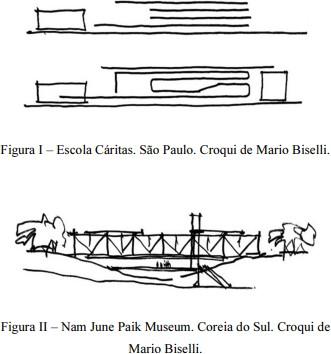 Considerando os croquis de partidos arquitetônicos e construtivos mostrados nas figuras I e II precedentes e a frase “Arquiteto não rabisca, arquiteto risca.”, de Lucio Costa, julgue os itens seguintes, como CERTO( C) ou ERRADO (E) e marque a alternativa correta.Considerando os croquis de partidos arquitetônicos e construtivos mostrados nas figuras I e II precedentes e a frase “Arquiteto não rabisca, arquiteto risca.”, de Lucio Costa, julgue os itens seguintes, como CERTO( C) ou ERRADO (E) e marque a alternativa correta.Considerando os croquis de partidos arquitetônicos e construtivos mostrados nas figuras I e II precedentes e a frase “Arquiteto não rabisca, arquiteto risca.”, de Lucio Costa, julgue os itens seguintes, como CERTO( C) ou ERRADO (E) e marque a alternativa correta.Considerando os croquis de partidos arquitetônicos e construtivos mostrados nas figuras I e II precedentes e a frase “Arquiteto não rabisca, arquiteto risca.”, de Lucio Costa, julgue os itens seguintes, como CERTO( C) ou ERRADO (E) e marque a alternativa correta.Considerando os croquis de partidos arquitetônicos e construtivos mostrados nas figuras I e II precedentes e a frase “Arquiteto não rabisca, arquiteto risca.”, de Lucio Costa, julgue os itens seguintes, como CERTO( C) ou ERRADO (E) e marque a alternativa correta.Considerando os croquis de partidos arquitetônicos e construtivos mostrados nas figuras I e II precedentes e a frase “Arquiteto não rabisca, arquiteto risca.”, de Lucio Costa, julgue os itens seguintes, como CERTO( C) ou ERRADO (E) e marque a alternativa correta.( C ) A figura I trata de um partido de níveis com quatro pavimentos mais o térreo em um corte típico, incluindo um destaque da parte atípica das lajes. ( E ) A figura II trata do partido estrutural com o emprego de treliças em uma edificação, com o destaque de um apoio descentralizado e um balanço à direita da imagem( C ) A figura I trata de um partido de níveis com quatro pavimentos mais o térreo em um corte típico, incluindo um destaque da parte atípica das lajes. ( E ) A figura II trata do partido estrutural com o emprego de treliças em uma edificação, com o destaque de um apoio descentralizado e um balanço à direita da imagem( C ) A figura I trata de um partido de níveis com quatro pavimentos mais o térreo em um corte típico, incluindo um destaque da parte atípica das lajes. ( E ) A figura II trata do partido estrutural com o emprego de treliças em uma edificação, com o destaque de um apoio descentralizado e um balanço à direita da imagem+1C,E2E,C3E,E4C,C5 SEm busca de conferir maior conforto aos usuários, as medidas do corpo humano devem ser consideradas nas edificações. Nesse sentido, considerando opadrão brasileiro, julgue o item subseqüente. Qual deve ser a altura de uma bancada de banheiro e/ou pia de cozinha?Em busca de conferir maior conforto aos usuários, as medidas do corpo humano devem ser consideradas nas edificações. Nesse sentido, considerando opadrão brasileiro, julgue o item subseqüente. Qual deve ser a altura de uma bancada de banheiro e/ou pia de cozinha?Em busca de conferir maior conforto aos usuários, as medidas do corpo humano devem ser consideradas nas edificações. Nesse sentido, considerando opadrão brasileiro, julgue o item subseqüente. Qual deve ser a altura de uma bancada de banheiro e/ou pia de cozinha?Em busca de conferir maior conforto aos usuários, as medidas do corpo humano devem ser consideradas nas edificações. Nesse sentido, considerando opadrão brasileiro, julgue o item subseqüente. Qual deve ser a altura de uma bancada de banheiro e/ou pia de cozinha?Em busca de conferir maior conforto aos usuários, as medidas do corpo humano devem ser consideradas nas edificações. Nesse sentido, considerando opadrão brasileiro, julgue o item subseqüente. Qual deve ser a altura de uma bancada de banheiro e/ou pia de cozinha?Em busca de conferir maior conforto aos usuários, as medidas do corpo humano devem ser consideradas nas edificações. Nesse sentido, considerando opadrão brasileiro, julgue o item subseqüente. Qual deve ser a altura de uma bancada de banheiro e/ou pia de cozinha?Em busca de conferir maior conforto aos usuários, as medidas do corpo humano devem ser consideradas nas edificações. Nesse sentido, considerando opadrão brasileiro, julgue o item subseqüente. Qual deve ser a altura de uma bancada de banheiro e/ou pia de cozinha?Em busca de conferir maior conforto aos usuários, as medidas do corpo humano devem ser consideradas nas edificações. Nesse sentido, considerando opadrão brasileiro, julgue o item subseqüente. Qual deve ser a altura de uma bancada de banheiro e/ou pia de cozinha?+180cm a 90cm80cm a 90cm80cm a 90cm80cm a 90cm80cm a 90cm80cm a 90cm270cm a 80cm70cm a 80cm70cm a 80cm70cm a 80cm70cm a 80cm70cm a 80cm395cm a 100cm95cm a 100cm95cm a 100cm95cm a 100cm95cm a 100cm95cm a 100cm470cm a 75cm70cm a 75cm70cm a 75cm70cm a 75cm70cm a 75cm70cm a 75cm6 SRespeitando a fórmula de Blondel, se uma escada deve vencer o vão de 3,15m e tem 18 degraus, quais poderiam ser as medidas do piso e do espelho,respectivamente?Respeitando a fórmula de Blondel, se uma escada deve vencer o vão de 3,15m e tem 18 degraus, quais poderiam ser as medidas do piso e do espelho,respectivamente?Respeitando a fórmula de Blondel, se uma escada deve vencer o vão de 3,15m e tem 18 degraus, quais poderiam ser as medidas do piso e do espelho,respectivamente?Respeitando a fórmula de Blondel, se uma escada deve vencer o vão de 3,15m e tem 18 degraus, quais poderiam ser as medidas do piso e do espelho,respectivamente?Respeitando a fórmula de Blondel, se uma escada deve vencer o vão de 3,15m e tem 18 degraus, quais poderiam ser as medidas do piso e do espelho,respectivamente?Respeitando a fórmula de Blondel, se uma escada deve vencer o vão de 3,15m e tem 18 degraus, quais poderiam ser as medidas do piso e do espelho,respectivamente?Respeitando a fórmula de Blondel, se uma escada deve vencer o vão de 3,15m e tem 18 degraus, quais poderiam ser as medidas do piso e do espelho,respectivamente?Respeitando a fórmula de Blondel, se uma escada deve vencer o vão de 3,15m e tem 18 degraus, quais poderiam ser as medidas do piso e do espelho,respectivamente?130cm e 18cm30cm e 18cm30cm e 18cm30cm e 18cm30cm e 18cm30cm e 18cm+228cm e 17,5cm28cm e 17,5cm28cm e 17,5cm28cm e 17,5cm28cm e 17,5cm28cm e 17,5cm329cm e 18cm29cm e 18cm29cm e 18cm29cm e 18cm29cm e 18cm29cm e 18cm431cm e 17,5cm31cm e 17,5cm31cm e 17,5cm31cm e 17,5cm31cm e 17,5cm31cm e 17,5cm7 SConforme a norma NBR 6492, na fase de anteprojeto, NÃO faz parte do conjunto de conteúdos mínimos necessários da planta de situação:Conforme a norma NBR 6492, na fase de anteprojeto, NÃO faz parte do conjunto de conteúdos mínimos necessários da planta de situação:Conforme a norma NBR 6492, na fase de anteprojeto, NÃO faz parte do conjunto de conteúdos mínimos necessários da planta de situação:Conforme a norma NBR 6492, na fase de anteprojeto, NÃO faz parte do conjunto de conteúdos mínimos necessários da planta de situação:Conforme a norma NBR 6492, na fase de anteprojeto, NÃO faz parte do conjunto de conteúdos mínimos necessários da planta de situação:Conforme a norma NBR 6492, na fase de anteprojeto, NÃO faz parte do conjunto de conteúdos mínimos necessários da planta de situação:Conforme a norma NBR 6492, na fase de anteprojeto, NÃO faz parte do conjunto de conteúdos mínimos necessários da planta de situação:Conforme a norma NBR 6492, na fase de anteprojeto, NÃO faz parte do conjunto de conteúdos mínimos necessários da planta de situação:1indicação das áreas a serem edificadas.indicação das áreas a serem edificadas.indicação das áreas a serem edificadas.indicação das áreas a serem edificadas.indicação das áreas a serem edificadas.indicação das áreas a serem edificadas.+2eixos do projeto.eixos do projeto.eixos do projeto.eixos do projeto.eixos do projeto.eixos do projeto.3indicação do Norte.indicação do Norte.indicação do Norte.indicação do Norte.indicação do Norte.indicação do Norte.4curvas de nível existentes e projetadas, além de eventual sistema de coordenadas referenciais.curvas de nível existentes e projetadas, além de eventual sistema de coordenadas referenciais.curvas de nível existentes e projetadas, além de eventual sistema de coordenadas referenciais.curvas de nível existentes e projetadas, além de eventual sistema de coordenadas referenciais.curvas de nível existentes e projetadas, além de eventual sistema de coordenadas referenciais.curvas de nível existentes e projetadas, além de eventual sistema de coordenadas referenciais.8 SSobre planta baixa, é INCORRETO afirmar que:Sobre planta baixa, é INCORRETO afirmar que:Sobre planta baixa, é INCORRETO afirmar que:Sobre planta baixa, é INCORRETO afirmar que:Sobre planta baixa, é INCORRETO afirmar que:Sobre planta baixa, é INCORRETO afirmar que:Sobre planta baixa, é INCORRETO afirmar que:Sobre planta baixa, é INCORRETO afirmar que:1mostra a configuração das paredes, a forma e as dimensões dos espaços, as portas e janelas.mostra a configuração das paredes, a forma e as dimensões dos espaços, as portas e janelas.mostra a configuração das paredes, a forma e as dimensões dos espaços, as portas e janelas.mostra a configuração das paredes, a forma e as dimensões dos espaços, as portas e janelas.mostra a configuração das paredes, a forma e as dimensões dos espaços, as portas e janelas.mostra a configuração das paredes, a forma e as dimensões dos espaços, as portas e janelas.+2mostra as divisas legais do lote e a topografia do terreno.mostra as divisas legais do lote e a topografia do terreno.mostra as divisas legais do lote e a topografia do terreno.mostra as divisas legais do lote e a topografia do terreno.mostra as divisas legais do lote e a topografia do terreno.mostra as divisas legais do lote e a topografia do terreno.3o plano de corte horizontal que a origina costuma ser feito a uma altura aproximada de 1,20m a 1,50m acima do piso.o plano de corte horizontal que a origina costuma ser feito a uma altura aproximada de 1,20m a 1,50m acima do piso.o plano de corte horizontal que a origina costuma ser feito a uma altura aproximada de 1,20m a 1,50m acima do piso.o plano de corte horizontal que a origina costuma ser feito a uma altura aproximada de 1,20m a 1,50m acima do piso.o plano de corte horizontal que a origina costuma ser feito a uma altura aproximada de 1,20m a 1,50m acima do piso.o plano de corte horizontal que a origina costuma ser feito a uma altura aproximada de 1,20m a 1,50m acima do piso.4serve de base para a execução dos cortes e fachadas.serve de base para a execução dos cortes e fachadas.serve de base para a execução dos cortes e fachadas.serve de base para a execução dos cortes e fachadas.serve de base para a execução dos cortes e fachadas.serve de base para a execução dos cortes e fachadas.9 SJulgue os próximos itens, a respeito de sistemas estruturais, CERTO( C) ou ERRADO (E) e marque a alternativa correta. ( E ) Entre os diferentes tipos existentes de laje de concreto, as lajes cogumelo se destacam pela hierarquia estrutural.( E ) Um telhado tradicional com telhas-francesas de barro e estrutura de madeira apresenta uma hierarquia estrutural formada por tesouras (hierarquia1), terças (hierarquia 2) e ripas (hierarquia 3); somente a vedação, formada pelas telhas-francesas, está excluída dessa classificação.Julgue os próximos itens, a respeito de sistemas estruturais, CERTO( C) ou ERRADO (E) e marque a alternativa correta. ( E ) Entre os diferentes tipos existentes de laje de concreto, as lajes cogumelo se destacam pela hierarquia estrutural.( E ) Um telhado tradicional com telhas-francesas de barro e estrutura de madeira apresenta uma hierarquia estrutural formada por tesouras (hierarquia1), terças (hierarquia 2) e ripas (hierarquia 3); somente a vedação, formada pelas telhas-francesas, está excluída dessa classificação.Julgue os próximos itens, a respeito de sistemas estruturais, CERTO( C) ou ERRADO (E) e marque a alternativa correta. ( E ) Entre os diferentes tipos existentes de laje de concreto, as lajes cogumelo se destacam pela hierarquia estrutural.( E ) Um telhado tradicional com telhas-francesas de barro e estrutura de madeira apresenta uma hierarquia estrutural formada por tesouras (hierarquia1), terças (hierarquia 2) e ripas (hierarquia 3); somente a vedação, formada pelas telhas-francesas, está excluída dessa classificação.Julgue os próximos itens, a respeito de sistemas estruturais, CERTO( C) ou ERRADO (E) e marque a alternativa correta. ( E ) Entre os diferentes tipos existentes de laje de concreto, as lajes cogumelo se destacam pela hierarquia estrutural.( E ) Um telhado tradicional com telhas-francesas de barro e estrutura de madeira apresenta uma hierarquia estrutural formada por tesouras (hierarquia1), terças (hierarquia 2) e ripas (hierarquia 3); somente a vedação, formada pelas telhas-francesas, está excluída dessa classificação.Julgue os próximos itens, a respeito de sistemas estruturais, CERTO( C) ou ERRADO (E) e marque a alternativa correta. ( E ) Entre os diferentes tipos existentes de laje de concreto, as lajes cogumelo se destacam pela hierarquia estrutural.( E ) Um telhado tradicional com telhas-francesas de barro e estrutura de madeira apresenta uma hierarquia estrutural formada por tesouras (hierarquia1), terças (hierarquia 2) e ripas (hierarquia 3); somente a vedação, formada pelas telhas-francesas, está excluída dessa classificação.Julgue os próximos itens, a respeito de sistemas estruturais, CERTO( C) ou ERRADO (E) e marque a alternativa correta. ( E ) Entre os diferentes tipos existentes de laje de concreto, as lajes cogumelo se destacam pela hierarquia estrutural.( E ) Um telhado tradicional com telhas-francesas de barro e estrutura de madeira apresenta uma hierarquia estrutural formada por tesouras (hierarquia1), terças (hierarquia 2) e ripas (hierarquia 3); somente a vedação, formada pelas telhas-francesas, está excluída dessa classificação.Julgue os próximos itens, a respeito de sistemas estruturais, CERTO( C) ou ERRADO (E) e marque a alternativa correta. ( E ) Entre os diferentes tipos existentes de laje de concreto, as lajes cogumelo se destacam pela hierarquia estrutural.( E ) Um telhado tradicional com telhas-francesas de barro e estrutura de madeira apresenta uma hierarquia estrutural formada por tesouras (hierarquia1), terças (hierarquia 2) e ripas (hierarquia 3); somente a vedação, formada pelas telhas-francesas, está excluída dessa classificação.Julgue os próximos itens, a respeito de sistemas estruturais, CERTO( C) ou ERRADO (E) e marque a alternativa correta. ( E ) Entre os diferentes tipos existentes de laje de concreto, as lajes cogumelo se destacam pela hierarquia estrutural.( E ) Um telhado tradicional com telhas-francesas de barro e estrutura de madeira apresenta uma hierarquia estrutural formada por tesouras (hierarquia1), terças (hierarquia 2) e ripas (hierarquia 3); somente a vedação, formada pelas telhas-francesas, está excluída dessa classificação.+1E,EE,EE,EE,EE,EE,E2C,EC,EC,EC,EC,EC,E3C,CC,CC,CC,CC,CC,C4E,CE,CE,CE,CE,CE,C10 SRelacione as colunas de acordo com a sua definição de software, e em seguida assinale a alternativa que cuja sequência esteja correta:AutoCADSketchupRevit3D Studio Max( ) Software que oferece suporte multidisciplinar facilitando o trabalho em equipe, melhorando a interação entre uma parte e outra do projeto.( ) Ferramenta bastante intuitiva se comparada com outros softwares do mesmo propósito, permite a criação de maquetes em 3D com detalhes e precisão, facilitando a visualização das etapas do projeto.( ) Software muito utilizado para o desenvolvimento de projetos, pode ser utilizado na criação de desenhos em 2D, entre seus principais recursos está a possibilidade de criar objetos também em 3D e movimenta-los em diversas posições. Permite explorar a parte interna e externa de um objeto.( ) Software utilizado para realizar trabalhos com modelagens 3D, animação, renderização e composição 3D.Relacione as colunas de acordo com a sua definição de software, e em seguida assinale a alternativa que cuja sequência esteja correta:AutoCADSketchupRevit3D Studio Max( ) Software que oferece suporte multidisciplinar facilitando o trabalho em equipe, melhorando a interação entre uma parte e outra do projeto.( ) Ferramenta bastante intuitiva se comparada com outros softwares do mesmo propósito, permite a criação de maquetes em 3D com detalhes e precisão, facilitando a visualização das etapas do projeto.( ) Software muito utilizado para o desenvolvimento de projetos, pode ser utilizado na criação de desenhos em 2D, entre seus principais recursos está a possibilidade de criar objetos também em 3D e movimenta-los em diversas posições. Permite explorar a parte interna e externa de um objeto.( ) Software utilizado para realizar trabalhos com modelagens 3D, animação, renderização e composição 3D.Relacione as colunas de acordo com a sua definição de software, e em seguida assinale a alternativa que cuja sequência esteja correta:AutoCADSketchupRevit3D Studio Max( ) Software que oferece suporte multidisciplinar facilitando o trabalho em equipe, melhorando a interação entre uma parte e outra do projeto.( ) Ferramenta bastante intuitiva se comparada com outros softwares do mesmo propósito, permite a criação de maquetes em 3D com detalhes e precisão, facilitando a visualização das etapas do projeto.( ) Software muito utilizado para o desenvolvimento de projetos, pode ser utilizado na criação de desenhos em 2D, entre seus principais recursos está a possibilidade de criar objetos também em 3D e movimenta-los em diversas posições. Permite explorar a parte interna e externa de um objeto.( ) Software utilizado para realizar trabalhos com modelagens 3D, animação, renderização e composição 3D.Relacione as colunas de acordo com a sua definição de software, e em seguida assinale a alternativa que cuja sequência esteja correta:AutoCADSketchupRevit3D Studio Max( ) Software que oferece suporte multidisciplinar facilitando o trabalho em equipe, melhorando a interação entre uma parte e outra do projeto.( ) Ferramenta bastante intuitiva se comparada com outros softwares do mesmo propósito, permite a criação de maquetes em 3D com detalhes e precisão, facilitando a visualização das etapas do projeto.( ) Software muito utilizado para o desenvolvimento de projetos, pode ser utilizado na criação de desenhos em 2D, entre seus principais recursos está a possibilidade de criar objetos também em 3D e movimenta-los em diversas posições. Permite explorar a parte interna e externa de um objeto.( ) Software utilizado para realizar trabalhos com modelagens 3D, animação, renderização e composição 3D.Relacione as colunas de acordo com a sua definição de software, e em seguida assinale a alternativa que cuja sequência esteja correta:AutoCADSketchupRevit3D Studio Max( ) Software que oferece suporte multidisciplinar facilitando o trabalho em equipe, melhorando a interação entre uma parte e outra do projeto.( ) Ferramenta bastante intuitiva se comparada com outros softwares do mesmo propósito, permite a criação de maquetes em 3D com detalhes e precisão, facilitando a visualização das etapas do projeto.( ) Software muito utilizado para o desenvolvimento de projetos, pode ser utilizado na criação de desenhos em 2D, entre seus principais recursos está a possibilidade de criar objetos também em 3D e movimenta-los em diversas posições. Permite explorar a parte interna e externa de um objeto.( ) Software utilizado para realizar trabalhos com modelagens 3D, animação, renderização e composição 3D.Relacione as colunas de acordo com a sua definição de software, e em seguida assinale a alternativa que cuja sequência esteja correta:AutoCADSketchupRevit3D Studio Max( ) Software que oferece suporte multidisciplinar facilitando o trabalho em equipe, melhorando a interação entre uma parte e outra do projeto.( ) Ferramenta bastante intuitiva se comparada com outros softwares do mesmo propósito, permite a criação de maquetes em 3D com detalhes e precisão, facilitando a visualização das etapas do projeto.( ) Software muito utilizado para o desenvolvimento de projetos, pode ser utilizado na criação de desenhos em 2D, entre seus principais recursos está a possibilidade de criar objetos também em 3D e movimenta-los em diversas posições. Permite explorar a parte interna e externa de um objeto.( ) Software utilizado para realizar trabalhos com modelagens 3D, animação, renderização e composição 3D.Relacione as colunas de acordo com a sua definição de software, e em seguida assinale a alternativa que cuja sequência esteja correta:AutoCADSketchupRevit3D Studio Max( ) Software que oferece suporte multidisciplinar facilitando o trabalho em equipe, melhorando a interação entre uma parte e outra do projeto.( ) Ferramenta bastante intuitiva se comparada com outros softwares do mesmo propósito, permite a criação de maquetes em 3D com detalhes e precisão, facilitando a visualização das etapas do projeto.( ) Software muito utilizado para o desenvolvimento de projetos, pode ser utilizado na criação de desenhos em 2D, entre seus principais recursos está a possibilidade de criar objetos também em 3D e movimenta-los em diversas posições. Permite explorar a parte interna e externa de um objeto.( ) Software utilizado para realizar trabalhos com modelagens 3D, animação, renderização e composição 3D.Relacione as colunas de acordo com a sua definição de software, e em seguida assinale a alternativa que cuja sequência esteja correta:AutoCADSketchupRevit3D Studio Max( ) Software que oferece suporte multidisciplinar facilitando o trabalho em equipe, melhorando a interação entre uma parte e outra do projeto.( ) Ferramenta bastante intuitiva se comparada com outros softwares do mesmo propósito, permite a criação de maquetes em 3D com detalhes e precisão, facilitando a visualização das etapas do projeto.( ) Software muito utilizado para o desenvolvimento de projetos, pode ser utilizado na criação de desenhos em 2D, entre seus principais recursos está a possibilidade de criar objetos também em 3D e movimenta-los em diversas posições. Permite explorar a parte interna e externa de um objeto.( ) Software utilizado para realizar trabalhos com modelagens 3D, animação, renderização e composição 3D.12 - 1 - 4 – 32 - 1 - 4 – 32 - 1 - 4 – 32 - 1 - 4 – 32 - 1 - 4 – 32 - 1 - 4 – 3+23 - 2 - 1 - 43 - 2 - 1 - 43 - 2 - 1 - 43 - 2 - 1 - 43 - 2 - 1 - 43 - 2 - 1 - 431 - 2 - 3 - 41 - 2 - 3 - 41 - 2 - 3 - 41 - 2 - 3 - 41 - 2 - 3 - 41 - 2 - 3 - 442 - 3 - 4 - 12 - 3 - 4 - 12 - 3 - 4 - 12 - 3 - 4 - 12 - 3 - 4 - 12 - 3 - 4 - 111 SCom base no desenho arquitetônico precedente, representativo de uma escada com corrimão, julgue os itens a seguir como CERTO( C) ou ERRADO (E) e marque a alternativa correta.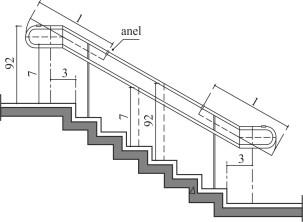 ( E ) O desenho trata da vista de uma escada que inclui um corrimão duplo. ( E ) A altura do corrimão em relação ao piso do degrau é de 92 cm.( C ) O comprimento do corrimão não está definido no desenho apresentado.( C ) As cotas do desenho estão em metros, em decímetros e em centímetros.Com base no desenho arquitetônico precedente, representativo de uma escada com corrimão, julgue os itens a seguir como CERTO( C) ou ERRADO (E) e marque a alternativa correta.( E ) O desenho trata da vista de uma escada que inclui um corrimão duplo. ( E ) A altura do corrimão em relação ao piso do degrau é de 92 cm.( C ) O comprimento do corrimão não está definido no desenho apresentado.( C ) As cotas do desenho estão em metros, em decímetros e em centímetros.Com base no desenho arquitetônico precedente, representativo de uma escada com corrimão, julgue os itens a seguir como CERTO( C) ou ERRADO (E) e marque a alternativa correta.( E ) O desenho trata da vista de uma escada que inclui um corrimão duplo. ( E ) A altura do corrimão em relação ao piso do degrau é de 92 cm.( C ) O comprimento do corrimão não está definido no desenho apresentado.( C ) As cotas do desenho estão em metros, em decímetros e em centímetros.Com base no desenho arquitetônico precedente, representativo de uma escada com corrimão, julgue os itens a seguir como CERTO( C) ou ERRADO (E) e marque a alternativa correta.( E ) O desenho trata da vista de uma escada que inclui um corrimão duplo. ( E ) A altura do corrimão em relação ao piso do degrau é de 92 cm.( C ) O comprimento do corrimão não está definido no desenho apresentado.( C ) As cotas do desenho estão em metros, em decímetros e em centímetros.Com base no desenho arquitetônico precedente, representativo de uma escada com corrimão, julgue os itens a seguir como CERTO( C) ou ERRADO (E) e marque a alternativa correta.( E ) O desenho trata da vista de uma escada que inclui um corrimão duplo. ( E ) A altura do corrimão em relação ao piso do degrau é de 92 cm.( C ) O comprimento do corrimão não está definido no desenho apresentado.( C ) As cotas do desenho estão em metros, em decímetros e em centímetros.Com base no desenho arquitetônico precedente, representativo de uma escada com corrimão, julgue os itens a seguir como CERTO( C) ou ERRADO (E) e marque a alternativa correta.( E ) O desenho trata da vista de uma escada que inclui um corrimão duplo. ( E ) A altura do corrimão em relação ao piso do degrau é de 92 cm.( C ) O comprimento do corrimão não está definido no desenho apresentado.( C ) As cotas do desenho estão em metros, em decímetros e em centímetros.Com base no desenho arquitetônico precedente, representativo de uma escada com corrimão, julgue os itens a seguir como CERTO( C) ou ERRADO (E) e marque a alternativa correta.( E ) O desenho trata da vista de uma escada que inclui um corrimão duplo. ( E ) A altura do corrimão em relação ao piso do degrau é de 92 cm.( C ) O comprimento do corrimão não está definido no desenho apresentado.( C ) As cotas do desenho estão em metros, em decímetros e em centímetros.Com base no desenho arquitetônico precedente, representativo de uma escada com corrimão, julgue os itens a seguir como CERTO( C) ou ERRADO (E) e marque a alternativa correta.( E ) O desenho trata da vista de uma escada que inclui um corrimão duplo. ( E ) A altura do corrimão em relação ao piso do degrau é de 92 cm.( C ) O comprimento do corrimão não está definido no desenho apresentado.( C ) As cotas do desenho estão em metros, em decímetros e em centímetros.1E,C,C,EE,C,C,EE,C,C,EE,C,C,EE,C,C,EE,C,C,E2C,E,C,EC,E,C,EC,E,C,EC,E,C,EC,E,C,EC,E,C,E3C,E,C,CC,E,C,CC,E,C,CC,E,C,CC,E,C,CC,E,C,C+4E,E,C,CE,E,C,CE,E,C,CE,E,C,CE,E,C,CE,E,C,C12 SA Figura e a Tabela abaixo foram extraídas da NBR 9050.A Figura e a Tabela abaixo foram extraídas da NBR 9050.A Figura e a Tabela abaixo foram extraídas da NBR 9050.A Figura e a Tabela abaixo foram extraídas da NBR 9050.A Figura e a Tabela abaixo foram extraídas da NBR 9050.A Figura e a Tabela abaixo foram extraídas da NBR 9050.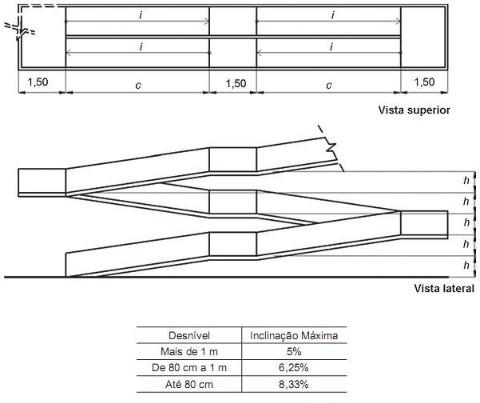 Sabendo-se que i é a inclinação da rampa em porcentagem, h é a altura do desnível, e c, o comprimento da rampa em projeção horizontal, qual deverá ser a medida de c, em m, para atender à referida norma, se h = 70 cm?Sabendo-se que i é a inclinação da rampa em porcentagem, h é a altura do desnível, e c, o comprimento da rampa em projeção horizontal, qual deverá ser a medida de c, em m, para atender à referida norma, se h = 70 cm?Sabendo-se que i é a inclinação da rampa em porcentagem, h é a altura do desnível, e c, o comprimento da rampa em projeção horizontal, qual deverá ser a medida de c, em m, para atender à referida norma, se h = 70 cm?+18,4027,3530,8449,1013 SANULADAANULADAANULADAANULADAANULADAANULADADe acordo com a norma ABNT 9050, que trata de acessibilidade universal, a sinalização tátil e visual no piso deve ser de alerta e direcional. A respeito desse assunto e considerando a figura precedente, julgue os próximos itens como CERTO( C) ou ERRADO (E) e marque a alternativa correta.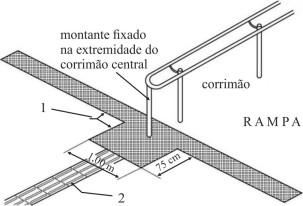 ( E ) A sinalização tátil no piso, também denominada podotátil, é necessária para que todos os portadores de necessidades especiais tenham maior conforto.( C ) Os dois tipos de placa de piso para sinalização tátil são: as direcionais, identificadas pelo número 2 na figura em apreço; e as de alerta, identificadas pelo número 1.( C ) Na figura em questão, o “montante fixado na extremidade do corrimão central” não tem função estrutural; sua finalidade restringe-se a alertar oDe acordo com a norma ABNT 9050, que trata de acessibilidade universal, a sinalização tátil e visual no piso deve ser de alerta e direcional. A respeito desse assunto e considerando a figura precedente, julgue os próximos itens como CERTO( C) ou ERRADO (E) e marque a alternativa correta.( E ) A sinalização tátil no piso, também denominada podotátil, é necessária para que todos os portadores de necessidades especiais tenham maior conforto.( C ) Os dois tipos de placa de piso para sinalização tátil são: as direcionais, identificadas pelo número 2 na figura em apreço; e as de alerta, identificadas pelo número 1.( C ) Na figura em questão, o “montante fixado na extremidade do corrimão central” não tem função estrutural; sua finalidade restringe-se a alertar oDe acordo com a norma ABNT 9050, que trata de acessibilidade universal, a sinalização tátil e visual no piso deve ser de alerta e direcional. A respeito desse assunto e considerando a figura precedente, julgue os próximos itens como CERTO( C) ou ERRADO (E) e marque a alternativa correta.( E ) A sinalização tátil no piso, também denominada podotátil, é necessária para que todos os portadores de necessidades especiais tenham maior conforto.( C ) Os dois tipos de placa de piso para sinalização tátil são: as direcionais, identificadas pelo número 2 na figura em apreço; e as de alerta, identificadas pelo número 1.( C ) Na figura em questão, o “montante fixado na extremidade do corrimão central” não tem função estrutural; sua finalidade restringe-se a alertar oDe acordo com a norma ABNT 9050, que trata de acessibilidade universal, a sinalização tátil e visual no piso deve ser de alerta e direcional. A respeito desse assunto e considerando a figura precedente, julgue os próximos itens como CERTO( C) ou ERRADO (E) e marque a alternativa correta.( E ) A sinalização tátil no piso, também denominada podotátil, é necessária para que todos os portadores de necessidades especiais tenham maior conforto.( C ) Os dois tipos de placa de piso para sinalização tátil são: as direcionais, identificadas pelo número 2 na figura em apreço; e as de alerta, identificadas pelo número 1.( C ) Na figura em questão, o “montante fixado na extremidade do corrimão central” não tem função estrutural; sua finalidade restringe-se a alertar oDe acordo com a norma ABNT 9050, que trata de acessibilidade universal, a sinalização tátil e visual no piso deve ser de alerta e direcional. A respeito desse assunto e considerando a figura precedente, julgue os próximos itens como CERTO( C) ou ERRADO (E) e marque a alternativa correta.( E ) A sinalização tátil no piso, também denominada podotátil, é necessária para que todos os portadores de necessidades especiais tenham maior conforto.( C ) Os dois tipos de placa de piso para sinalização tátil são: as direcionais, identificadas pelo número 2 na figura em apreço; e as de alerta, identificadas pelo número 1.( C ) Na figura em questão, o “montante fixado na extremidade do corrimão central” não tem função estrutural; sua finalidade restringe-se a alertar oDe acordo com a norma ABNT 9050, que trata de acessibilidade universal, a sinalização tátil e visual no piso deve ser de alerta e direcional. A respeito desse assunto e considerando a figura precedente, julgue os próximos itens como CERTO( C) ou ERRADO (E) e marque a alternativa correta.( E ) A sinalização tátil no piso, também denominada podotátil, é necessária para que todos os portadores de necessidades especiais tenham maior conforto.( C ) Os dois tipos de placa de piso para sinalização tátil são: as direcionais, identificadas pelo número 2 na figura em apreço; e as de alerta, identificadas pelo número 1.( C ) Na figura em questão, o “montante fixado na extremidade do corrimão central” não tem função estrutural; sua finalidade restringe-se a alertar odeficiente visual para a existência de um corrimão logo adiante.deficiente visual para a existência de um corrimão logo adiante.deficiente visual para a existência de um corrimão logo adiante.1E, C, C2C,E,E+3E,C,C4C, C, E14 SUma iluminação deficiente ou inadequada no local de trabalho pode prejudicar a saúde física ou psicológica de um trabalhador, afetar seu rendimento e acabar provocando um acidente de trabalho. De acordo com a NBR 5413, a tabela de níveis de iluminação por tipo de ambiente recomenda que, o setorde atendimento ao público de um banco, por exemplo, tenha uma luminância (lux) entreUma iluminação deficiente ou inadequada no local de trabalho pode prejudicar a saúde física ou psicológica de um trabalhador, afetar seu rendimento e acabar provocando um acidente de trabalho. De acordo com a NBR 5413, a tabela de níveis de iluminação por tipo de ambiente recomenda que, o setorde atendimento ao público de um banco, por exemplo, tenha uma luminância (lux) entreUma iluminação deficiente ou inadequada no local de trabalho pode prejudicar a saúde física ou psicológica de um trabalhador, afetar seu rendimento e acabar provocando um acidente de trabalho. De acordo com a NBR 5413, a tabela de níveis de iluminação por tipo de ambiente recomenda que, o setorde atendimento ao público de um banco, por exemplo, tenha uma luminância (lux) entreUma iluminação deficiente ou inadequada no local de trabalho pode prejudicar a saúde física ou psicológica de um trabalhador, afetar seu rendimento e acabar provocando um acidente de trabalho. De acordo com a NBR 5413, a tabela de níveis de iluminação por tipo de ambiente recomenda que, o setorde atendimento ao público de um banco, por exemplo, tenha uma luminância (lux) entreUma iluminação deficiente ou inadequada no local de trabalho pode prejudicar a saúde física ou psicológica de um trabalhador, afetar seu rendimento e acabar provocando um acidente de trabalho. De acordo com a NBR 5413, a tabela de níveis de iluminação por tipo de ambiente recomenda que, o setorde atendimento ao público de um banco, por exemplo, tenha uma luminância (lux) entreUma iluminação deficiente ou inadequada no local de trabalho pode prejudicar a saúde física ou psicológica de um trabalhador, afetar seu rendimento e acabar provocando um acidente de trabalho. De acordo com a NBR 5413, a tabela de níveis de iluminação por tipo de ambiente recomenda que, o setorde atendimento ao público de um banco, por exemplo, tenha uma luminância (lux) entreUma iluminação deficiente ou inadequada no local de trabalho pode prejudicar a saúde física ou psicológica de um trabalhador, afetar seu rendimento e acabar provocando um acidente de trabalho. De acordo com a NBR 5413, a tabela de níveis de iluminação por tipo de ambiente recomenda que, o setorde atendimento ao público de um banco, por exemplo, tenha uma luminância (lux) entreUma iluminação deficiente ou inadequada no local de trabalho pode prejudicar a saúde física ou psicológica de um trabalhador, afetar seu rendimento e acabar provocando um acidente de trabalho. De acordo com a NBR 5413, a tabela de níveis de iluminação por tipo de ambiente recomenda que, o setorde atendimento ao público de um banco, por exemplo, tenha uma luminância (lux) entre1150 e 250.150 e 250.150 e 250.150 e 250.150 e 250.150 e 250.2acima de 1.000.acima de 1.000.acima de 1.000.acima de 1.000.acima de 1.000.acima de 1.000.3250 e 500.250 e 500.250 e 500.250 e 500.250 e 500.250 e 500.+4300 e 750.300 e 750.300 e 750.300 e 750.300 e 750.300 e 750.15 SSabendo que a inclinação da telha é de 30% e que o beiral é de 80cm, qual deverá ser a altura (em centímetro) da cumeeira do telhado abaixo?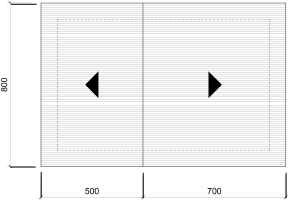 Sabendo que a inclinação da telha é de 30% e que o beiral é de 80cm, qual deverá ser a altura (em centímetro) da cumeeira do telhado abaixo?Sabendo que a inclinação da telha é de 30% e que o beiral é de 80cm, qual deverá ser a altura (em centímetro) da cumeeira do telhado abaixo?Sabendo que a inclinação da telha é de 30% e que o beiral é de 80cm, qual deverá ser a altura (em centímetro) da cumeeira do telhado abaixo?Sabendo que a inclinação da telha é de 30% e que o beiral é de 80cm, qual deverá ser a altura (em centímetro) da cumeeira do telhado abaixo?Sabendo que a inclinação da telha é de 30% e que o beiral é de 80cm, qual deverá ser a altura (em centímetro) da cumeeira do telhado abaixo?Sabendo que a inclinação da telha é de 30% e que o beiral é de 80cm, qual deverá ser a altura (em centímetro) da cumeeira do telhado abaixo?Sabendo que a inclinação da telha é de 30% e que o beiral é de 80cm, qual deverá ser a altura (em centímetro) da cumeeira do telhado abaixo?121021021021021021021261261261261261263150150150150150150+418618618618618618616 SDe acordo com a NBR 6492, que trata da representação de projetos de arquitetura, NÃO é um documento típico do Anteprojeto:De acordo com a NBR 6492, que trata da representação de projetos de arquitetura, NÃO é um documento típico do Anteprojeto:De acordo com a NBR 6492, que trata da representação de projetos de arquitetura, NÃO é um documento típico do Anteprojeto:De acordo com a NBR 6492, que trata da representação de projetos de arquitetura, NÃO é um documento típico do Anteprojeto:De acordo com a NBR 6492, que trata da representação de projetos de arquitetura, NÃO é um documento típico do Anteprojeto:De acordo com a NBR 6492, que trata da representação de projetos de arquitetura, NÃO é um documento típico do Anteprojeto:De acordo com a NBR 6492, que trata da representação de projetos de arquitetura, NÃO é um documento típico do Anteprojeto:De acordo com a NBR 6492, que trata da representação de projetos de arquitetura, NÃO é um documento típico do Anteprojeto:1plantas, cortes e fachadas.plantas, cortes e fachadas.plantas, cortes e fachadas.plantas, cortes e fachadas.plantas, cortes e fachadas.plantas, cortes e fachadas.+2estimativa de custo.estimativa de custo.estimativa de custo.estimativa de custo.estimativa de custo.estimativa de custo.3memorial justificativo, abrangendo aspectos construtivos.memorial justificativo, abrangendo aspectos construtivos.memorial justificativo, abrangendo aspectos construtivos.memorial justificativo, abrangendo aspectos construtivos.memorial justificativo, abrangendo aspectos construtivos.memorial justificativo, abrangendo aspectos construtivos.4documentos para aprovação em órgãos públicos.documentos para aprovação em órgãos públicos.documentos para aprovação em órgãos públicos.documentos para aprovação em órgãos públicos.documentos para aprovação em órgãos públicos.documentos para aprovação em órgãos públicos.17 SJulgue os próximos itens, relativos a atividades técnicas de projeto de arquitetura e engenharia exigíveis para a construção de edificações, como CERTO( C) ou ERRADO (E) e marque a alternativa correta.( E ) Para a aprovação em órgãos oficiais, a planta de locação é parte integrante do projeto básico de arquitetura e deve conter informações completas sobre a localização do terreno.( C ) A etapa de anteprojeto corresponde à fase na qual se deve receber aprovação final do cliente e dos órgãos oficiais envolvidos a fim de possibilitar a contratação da obra.( E ) O estudo preliminar de um projeto antecede o programa de necessidades e constitui a análise de risco, na qual são considerados os elementos técnicos, como os estudos de viabilidade econômico-financeira, viabilidade comercial e viabilidade ambiental.( C ) O programa de necessidades, a ser elaborado pelo arquiteto em conjunto com o cliente, consiste na determinação das exigências de caráterprescritivo a serem satisfeitas pela edificação a ser concebida.Julgue os próximos itens, relativos a atividades técnicas de projeto de arquitetura e engenharia exigíveis para a construção de edificações, como CERTO( C) ou ERRADO (E) e marque a alternativa correta.( E ) Para a aprovação em órgãos oficiais, a planta de locação é parte integrante do projeto básico de arquitetura e deve conter informações completas sobre a localização do terreno.( C ) A etapa de anteprojeto corresponde à fase na qual se deve receber aprovação final do cliente e dos órgãos oficiais envolvidos a fim de possibilitar a contratação da obra.( E ) O estudo preliminar de um projeto antecede o programa de necessidades e constitui a análise de risco, na qual são considerados os elementos técnicos, como os estudos de viabilidade econômico-financeira, viabilidade comercial e viabilidade ambiental.( C ) O programa de necessidades, a ser elaborado pelo arquiteto em conjunto com o cliente, consiste na determinação das exigências de caráterprescritivo a serem satisfeitas pela edificação a ser concebida.Julgue os próximos itens, relativos a atividades técnicas de projeto de arquitetura e engenharia exigíveis para a construção de edificações, como CERTO( C) ou ERRADO (E) e marque a alternativa correta.( E ) Para a aprovação em órgãos oficiais, a planta de locação é parte integrante do projeto básico de arquitetura e deve conter informações completas sobre a localização do terreno.( C ) A etapa de anteprojeto corresponde à fase na qual se deve receber aprovação final do cliente e dos órgãos oficiais envolvidos a fim de possibilitar a contratação da obra.( E ) O estudo preliminar de um projeto antecede o programa de necessidades e constitui a análise de risco, na qual são considerados os elementos técnicos, como os estudos de viabilidade econômico-financeira, viabilidade comercial e viabilidade ambiental.( C ) O programa de necessidades, a ser elaborado pelo arquiteto em conjunto com o cliente, consiste na determinação das exigências de caráterprescritivo a serem satisfeitas pela edificação a ser concebida.Julgue os próximos itens, relativos a atividades técnicas de projeto de arquitetura e engenharia exigíveis para a construção de edificações, como CERTO( C) ou ERRADO (E) e marque a alternativa correta.( E ) Para a aprovação em órgãos oficiais, a planta de locação é parte integrante do projeto básico de arquitetura e deve conter informações completas sobre a localização do terreno.( C ) A etapa de anteprojeto corresponde à fase na qual se deve receber aprovação final do cliente e dos órgãos oficiais envolvidos a fim de possibilitar a contratação da obra.( E ) O estudo preliminar de um projeto antecede o programa de necessidades e constitui a análise de risco, na qual são considerados os elementos técnicos, como os estudos de viabilidade econômico-financeira, viabilidade comercial e viabilidade ambiental.( C ) O programa de necessidades, a ser elaborado pelo arquiteto em conjunto com o cliente, consiste na determinação das exigências de caráterprescritivo a serem satisfeitas pela edificação a ser concebida.Julgue os próximos itens, relativos a atividades técnicas de projeto de arquitetura e engenharia exigíveis para a construção de edificações, como CERTO( C) ou ERRADO (E) e marque a alternativa correta.( E ) Para a aprovação em órgãos oficiais, a planta de locação é parte integrante do projeto básico de arquitetura e deve conter informações completas sobre a localização do terreno.( C ) A etapa de anteprojeto corresponde à fase na qual se deve receber aprovação final do cliente e dos órgãos oficiais envolvidos a fim de possibilitar a contratação da obra.( E ) O estudo preliminar de um projeto antecede o programa de necessidades e constitui a análise de risco, na qual são considerados os elementos técnicos, como os estudos de viabilidade econômico-financeira, viabilidade comercial e viabilidade ambiental.( C ) O programa de necessidades, a ser elaborado pelo arquiteto em conjunto com o cliente, consiste na determinação das exigências de caráterprescritivo a serem satisfeitas pela edificação a ser concebida.Julgue os próximos itens, relativos a atividades técnicas de projeto de arquitetura e engenharia exigíveis para a construção de edificações, como CERTO( C) ou ERRADO (E) e marque a alternativa correta.( E ) Para a aprovação em órgãos oficiais, a planta de locação é parte integrante do projeto básico de arquitetura e deve conter informações completas sobre a localização do terreno.( C ) A etapa de anteprojeto corresponde à fase na qual se deve receber aprovação final do cliente e dos órgãos oficiais envolvidos a fim de possibilitar a contratação da obra.( E ) O estudo preliminar de um projeto antecede o programa de necessidades e constitui a análise de risco, na qual são considerados os elementos técnicos, como os estudos de viabilidade econômico-financeira, viabilidade comercial e viabilidade ambiental.( C ) O programa de necessidades, a ser elaborado pelo arquiteto em conjunto com o cliente, consiste na determinação das exigências de caráterprescritivo a serem satisfeitas pela edificação a ser concebida.Julgue os próximos itens, relativos a atividades técnicas de projeto de arquitetura e engenharia exigíveis para a construção de edificações, como CERTO( C) ou ERRADO (E) e marque a alternativa correta.( E ) Para a aprovação em órgãos oficiais, a planta de locação é parte integrante do projeto básico de arquitetura e deve conter informações completas sobre a localização do terreno.( C ) A etapa de anteprojeto corresponde à fase na qual se deve receber aprovação final do cliente e dos órgãos oficiais envolvidos a fim de possibilitar a contratação da obra.( E ) O estudo preliminar de um projeto antecede o programa de necessidades e constitui a análise de risco, na qual são considerados os elementos técnicos, como os estudos de viabilidade econômico-financeira, viabilidade comercial e viabilidade ambiental.( C ) O programa de necessidades, a ser elaborado pelo arquiteto em conjunto com o cliente, consiste na determinação das exigências de caráterprescritivo a serem satisfeitas pela edificação a ser concebida.Julgue os próximos itens, relativos a atividades técnicas de projeto de arquitetura e engenharia exigíveis para a construção de edificações, como CERTO( C) ou ERRADO (E) e marque a alternativa correta.( E ) Para a aprovação em órgãos oficiais, a planta de locação é parte integrante do projeto básico de arquitetura e deve conter informações completas sobre a localização do terreno.( C ) A etapa de anteprojeto corresponde à fase na qual se deve receber aprovação final do cliente e dos órgãos oficiais envolvidos a fim de possibilitar a contratação da obra.( E ) O estudo preliminar de um projeto antecede o programa de necessidades e constitui a análise de risco, na qual são considerados os elementos técnicos, como os estudos de viabilidade econômico-financeira, viabilidade comercial e viabilidade ambiental.( C ) O programa de necessidades, a ser elaborado pelo arquiteto em conjunto com o cliente, consiste na determinação das exigências de caráterprescritivo a serem satisfeitas pela edificação a ser concebida.+1E,C,E,CE,C,E,CE,C,E,CE,C,E,CE,C,E,CE,C,E,C2E,C,E,EE,C,E,EE,C,E,EE,C,E,EE,C,E,EE,C,E,E3C,E,C,EC,E,C,EC,E,C,EC,E,C,EC,E,C,EC,E,C,E4C,C,E,CC,C,E,CC,C,E,CC,C,E,CC,C,E,CC,C,E,C18 SEm um projeto de acessibilidade, as dimensões mínimas (largura e comprimento) da área para manobra de cadeiras de rodas com deslocamento de180°, devem ser:Em um projeto de acessibilidade, as dimensões mínimas (largura e comprimento) da área para manobra de cadeiras de rodas com deslocamento de180°, devem ser:Em um projeto de acessibilidade, as dimensões mínimas (largura e comprimento) da área para manobra de cadeiras de rodas com deslocamento de180°, devem ser:Em um projeto de acessibilidade, as dimensões mínimas (largura e comprimento) da área para manobra de cadeiras de rodas com deslocamento de180°, devem ser:Em um projeto de acessibilidade, as dimensões mínimas (largura e comprimento) da área para manobra de cadeiras de rodas com deslocamento de180°, devem ser:Em um projeto de acessibilidade, as dimensões mínimas (largura e comprimento) da área para manobra de cadeiras de rodas com deslocamento de180°, devem ser:Em um projeto de acessibilidade, as dimensões mínimas (largura e comprimento) da área para manobra de cadeiras de rodas com deslocamento de180°, devem ser:Em um projeto de acessibilidade, as dimensões mínimas (largura e comprimento) da área para manobra de cadeiras de rodas com deslocamento de180°, devem ser:11,60 m x 1,80 m.1,60 m x 1,80 m.1,60 m x 1,80 m.1,60 m x 1,80 m.1,60 m x 1,80 m.1,60 m x 1,80 m.+21,50 m x 1,90 m.1,50 m x 1,90 m.1,50 m x 1,90 m.1,50 m x 1,90 m.1,50 m x 1,90 m.1,50 m x 1,90 m.31,60 m x 2,00 m.1,60 m x 2,00 m.1,60 m x 2,00 m.1,60 m x 2,00 m.1,60 m x 2,00 m.1,60 m x 2,00 m.41,50 m x 1,80 m.19 SO correto dimensionamento dos espaços e do mobiliário em edifícios públicos é tarefa importante para assegurar o conforto ergonômico e permitir amobilidade de todas as pessoas. Em relação a esse tema, assinale a alternativa correta:O correto dimensionamento dos espaços e do mobiliário em edifícios públicos é tarefa importante para assegurar o conforto ergonômico e permitir amobilidade de todas as pessoas. Em relação a esse tema, assinale a alternativa correta:O correto dimensionamento dos espaços e do mobiliário em edifícios públicos é tarefa importante para assegurar o conforto ergonômico e permitir amobilidade de todas as pessoas. Em relação a esse tema, assinale a alternativa correta:O correto dimensionamento dos espaços e do mobiliário em edifícios públicos é tarefa importante para assegurar o conforto ergonômico e permitir amobilidade de todas as pessoas. Em relação a esse tema, assinale a alternativa correta:O correto dimensionamento dos espaços e do mobiliário em edifícios públicos é tarefa importante para assegurar o conforto ergonômico e permitir amobilidade de todas as pessoas. Em relação a esse tema, assinale a alternativa correta:O correto dimensionamento dos espaços e do mobiliário em edifícios públicos é tarefa importante para assegurar o conforto ergonômico e permitir amobilidade de todas as pessoas. Em relação a esse tema, assinale a alternativa correta:O correto dimensionamento dos espaços e do mobiliário em edifícios públicos é tarefa importante para assegurar o conforto ergonômico e permitir amobilidade de todas as pessoas. Em relação a esse tema, assinale a alternativa correta:O correto dimensionamento dos espaços e do mobiliário em edifícios públicos é tarefa importante para assegurar o conforto ergonômico e permitir amobilidade de todas as pessoas. Em relação a esse tema, assinale a alternativa correta:O correto dimensionamento dos espaços e do mobiliário em edifícios públicos é tarefa importante para assegurar o conforto ergonômico e permitir amobilidade de todas as pessoas. Em relação a esse tema, assinale a alternativa correta:+1O espaço necessário de rotação para usuários de cadeiras de rodas é de 1,50 m, para um giro completo de 360º.O espaço necessário de rotação para usuários de cadeiras de rodas é de 1,50 m, para um giro completo de 360º.O espaço necessário de rotação para usuários de cadeiras de rodas é de 1,50 m, para um giro completo de 360º.O espaço necessário de rotação para usuários de cadeiras de rodas é de 1,50 m, para um giro completo de 360º.O espaço necessário de rotação para usuários de cadeiras de rodas é de 1,50 m, para um giro completo de 360º.O espaço necessário de rotação para usuários de cadeiras de rodas é de 1,50 m, para um giro completo de 360º.O espaço necessário de rotação para usuários de cadeiras de rodas é de 1,50 m, para um giro completo de 360º.2Para o dimensionamento de um estacionamento, deve-se adotar o parâmetro de 15 m² por veículo, procurando minimizar o espaço demanobra e de parada, considerando 30% de vagas para veículos populares.Para o dimensionamento de um estacionamento, deve-se adotar o parâmetro de 15 m² por veículo, procurando minimizar o espaço demanobra e de parada, considerando 30% de vagas para veículos populares.Para o dimensionamento de um estacionamento, deve-se adotar o parâmetro de 15 m² por veículo, procurando minimizar o espaço demanobra e de parada, considerando 30% de vagas para veículos populares.Para o dimensionamento de um estacionamento, deve-se adotar o parâmetro de 15 m² por veículo, procurando minimizar o espaço demanobra e de parada, considerando 30% de vagas para veículos populares.Para o dimensionamento de um estacionamento, deve-se adotar o parâmetro de 15 m² por veículo, procurando minimizar o espaço demanobra e de parada, considerando 30% de vagas para veículos populares.Para o dimensionamento de um estacionamento, deve-se adotar o parâmetro de 15 m² por veículo, procurando minimizar o espaço demanobra e de parada, considerando 30% de vagas para veículos populares.Para o dimensionamento de um estacionamento, deve-se adotar o parâmetro de 15 m² por veículo, procurando minimizar o espaço demanobra e de parada, considerando 30% de vagas para veículos populares.3O espaço mínimo entre uma mesa de trabalho e outra deve ser de 60 cm, permitindo-se o uso de estações de trabalho para maximizar osespaços de escritórios.O espaço mínimo entre uma mesa de trabalho e outra deve ser de 60 cm, permitindo-se o uso de estações de trabalho para maximizar osespaços de escritórios.O espaço mínimo entre uma mesa de trabalho e outra deve ser de 60 cm, permitindo-se o uso de estações de trabalho para maximizar osespaços de escritórios.O espaço mínimo entre uma mesa de trabalho e outra deve ser de 60 cm, permitindo-se o uso de estações de trabalho para maximizar osespaços de escritórios.O espaço mínimo entre uma mesa de trabalho e outra deve ser de 60 cm, permitindo-se o uso de estações de trabalho para maximizar osespaços de escritórios.O espaço mínimo entre uma mesa de trabalho e outra deve ser de 60 cm, permitindo-se o uso de estações de trabalho para maximizar osespaços de escritórios.O espaço mínimo entre uma mesa de trabalho e outra deve ser de 60 cm, permitindo-se o uso de estações de trabalho para maximizar osespaços de escritórios.4Em ambientes públicos de grande tráfego de pessoas, as escadas de ligação entre um pavimento devem ter largura mínima de 1,20 mpara facilitar a circulação e evitar congestionamentos.Em ambientes públicos de grande tráfego de pessoas, as escadas de ligação entre um pavimento devem ter largura mínima de 1,20 mpara facilitar a circulação e evitar congestionamentos.Em ambientes públicos de grande tráfego de pessoas, as escadas de ligação entre um pavimento devem ter largura mínima de 1,20 mpara facilitar a circulação e evitar congestionamentos.Em ambientes públicos de grande tráfego de pessoas, as escadas de ligação entre um pavimento devem ter largura mínima de 1,20 mpara facilitar a circulação e evitar congestionamentos.Em ambientes públicos de grande tráfego de pessoas, as escadas de ligação entre um pavimento devem ter largura mínima de 1,20 mpara facilitar a circulação e evitar congestionamentos.Em ambientes públicos de grande tráfego de pessoas, as escadas de ligação entre um pavimento devem ter largura mínima de 1,20 mpara facilitar a circulação e evitar congestionamentos.Em ambientes públicos de grande tráfego de pessoas, as escadas de ligação entre um pavimento devem ter largura mínima de 1,20 mpara facilitar a circulação e evitar congestionamentos.20 SAs alternativas a seguir apresentam documentos opcionais e complementares aos documentos gráficos de um projeto executivo arquitetônico, EXCETO:As alternativas a seguir apresentam documentos opcionais e complementares aos documentos gráficos de um projeto executivo arquitetônico, EXCETO:As alternativas a seguir apresentam documentos opcionais e complementares aos documentos gráficos de um projeto executivo arquitetônico, EXCETO:As alternativas a seguir apresentam documentos opcionais e complementares aos documentos gráficos de um projeto executivo arquitetônico, EXCETO:As alternativas a seguir apresentam documentos opcionais e complementares aos documentos gráficos de um projeto executivo arquitetônico, EXCETO:As alternativas a seguir apresentam documentos opcionais e complementares aos documentos gráficos de um projeto executivo arquitetônico, EXCETO:As alternativas a seguir apresentam documentos opcionais e complementares aos documentos gráficos de um projeto executivo arquitetônico, EXCETO:As alternativas a seguir apresentam documentos opcionais e complementares aos documentos gráficos de um projeto executivo arquitetônico, EXCETO:1Maquetes construídas em escala ou eletrônicas (interior ou exterior).Maquetes construídas em escala ou eletrônicas (interior ou exterior).Maquetes construídas em escala ou eletrônicas (interior ou exterior).Maquetes construídas em escala ou eletrônicas (interior ou exterior).Maquetes construídas em escala ou eletrônicas (interior ou exterior).Maquetes construídas em escala ou eletrônicas (interior ou exterior).2Fotografias e montagens.Fotografias e montagens.Fotografias e montagens.Fotografias e montagens.Fotografias e montagens.Fotografias e montagens.3Recursos audiovisuais.Recursos audiovisuais.Recursos audiovisuais.Recursos audiovisuais.Recursos audiovisuais.Recursos audiovisuais.+4Elevações de ambientes especiais (áreas molhadas e oficinas).Elevações de ambientes especiais (áreas molhadas e oficinas).Elevações de ambientes especiais (áreas molhadas e oficinas).Elevações de ambientes especiais (áreas molhadas e oficinas).Elevações de ambientes especiais (áreas molhadas e oficinas).Elevações de ambientes especiais (áreas molhadas e oficinas).21358Juliana Kelly da Silva FerreiraINDEFERIDO21267Ludmilla Andressa da Silva BarbosaINDEFERIDO20651Letícia Santos Calixto OliveiraINDEFERIDO21620Wilson de Carvalho Rosa FilhoDEFERIDO21090Aline Costa CorreaDEFERIDO20693Maendra Barros de Araújo CruzPARCIALMENTE DEFERIDO21382Luanna Nogueira Berthier da SilvaDEFERIDO